CRUFTS 1952 to 1978 – Lists of Qualified (where available) plus Winners						Compiled by Shirley Budgen 2018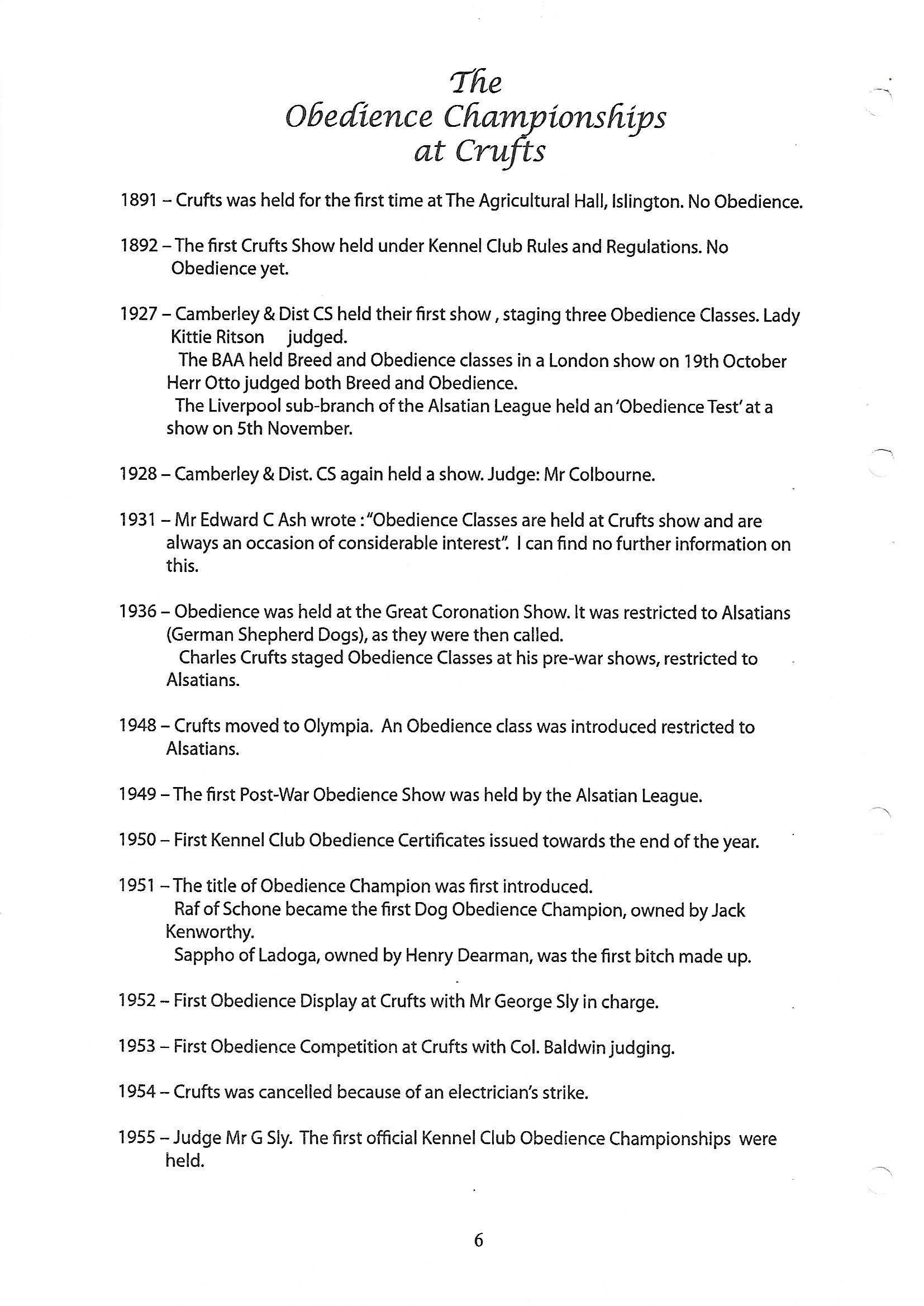 1952 – This was a ‘Crufts Obedience Display’ 
Judge:  George Sly – Winner:  Siegfried Of Jotunheim - GSD – Mr D Hudson
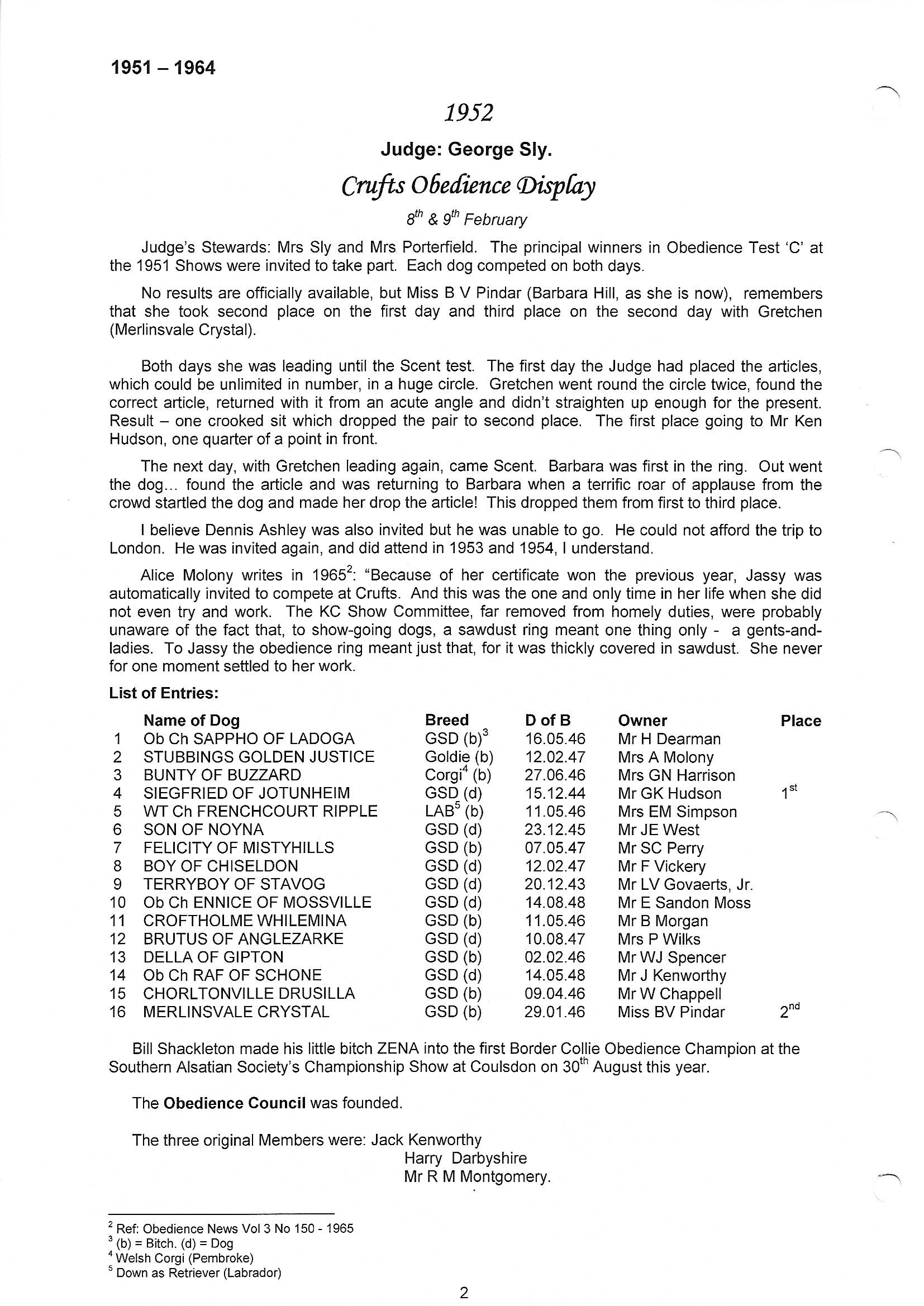 1953 – Judge:  Lt Col J Y Baldwin DSO 


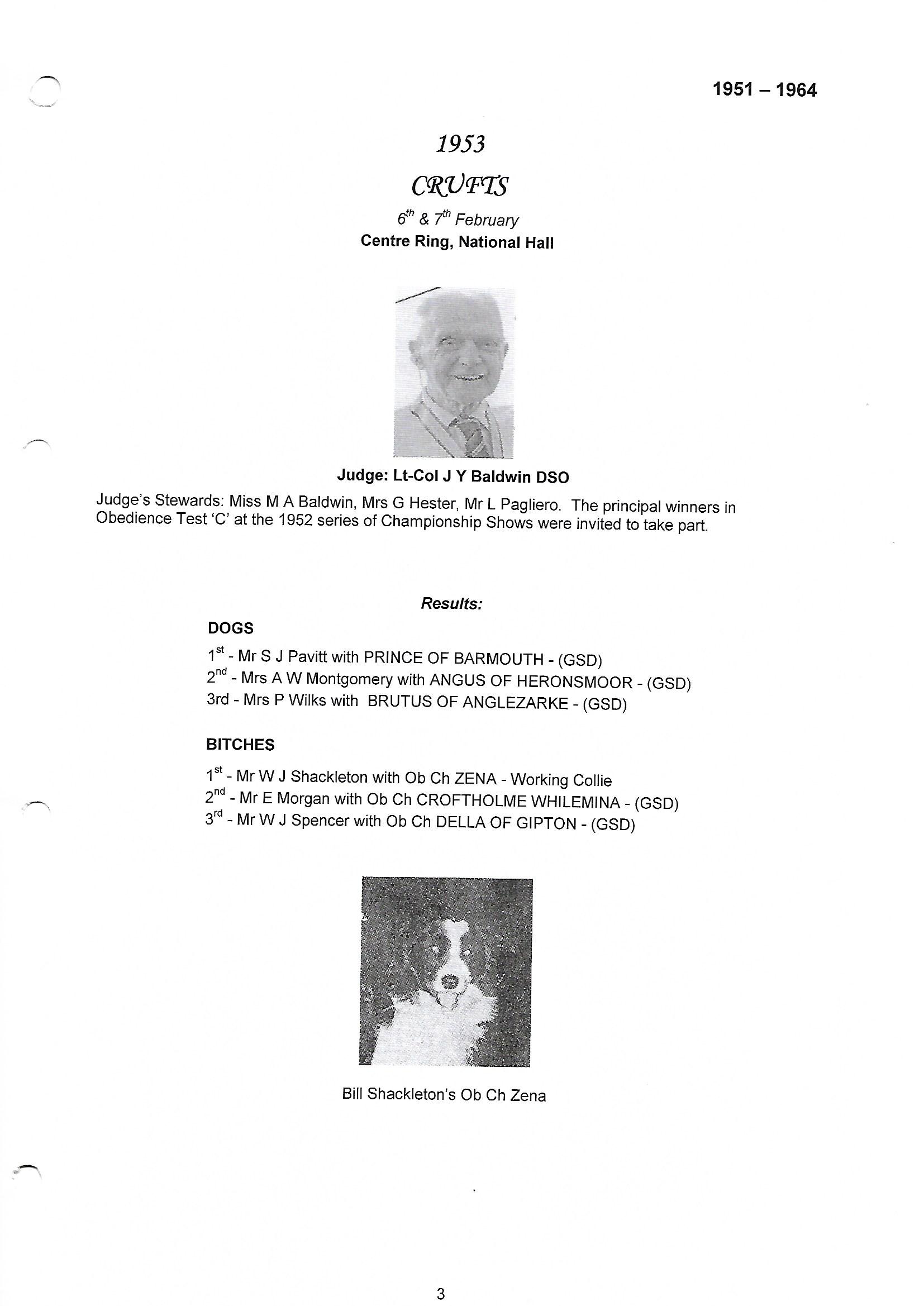 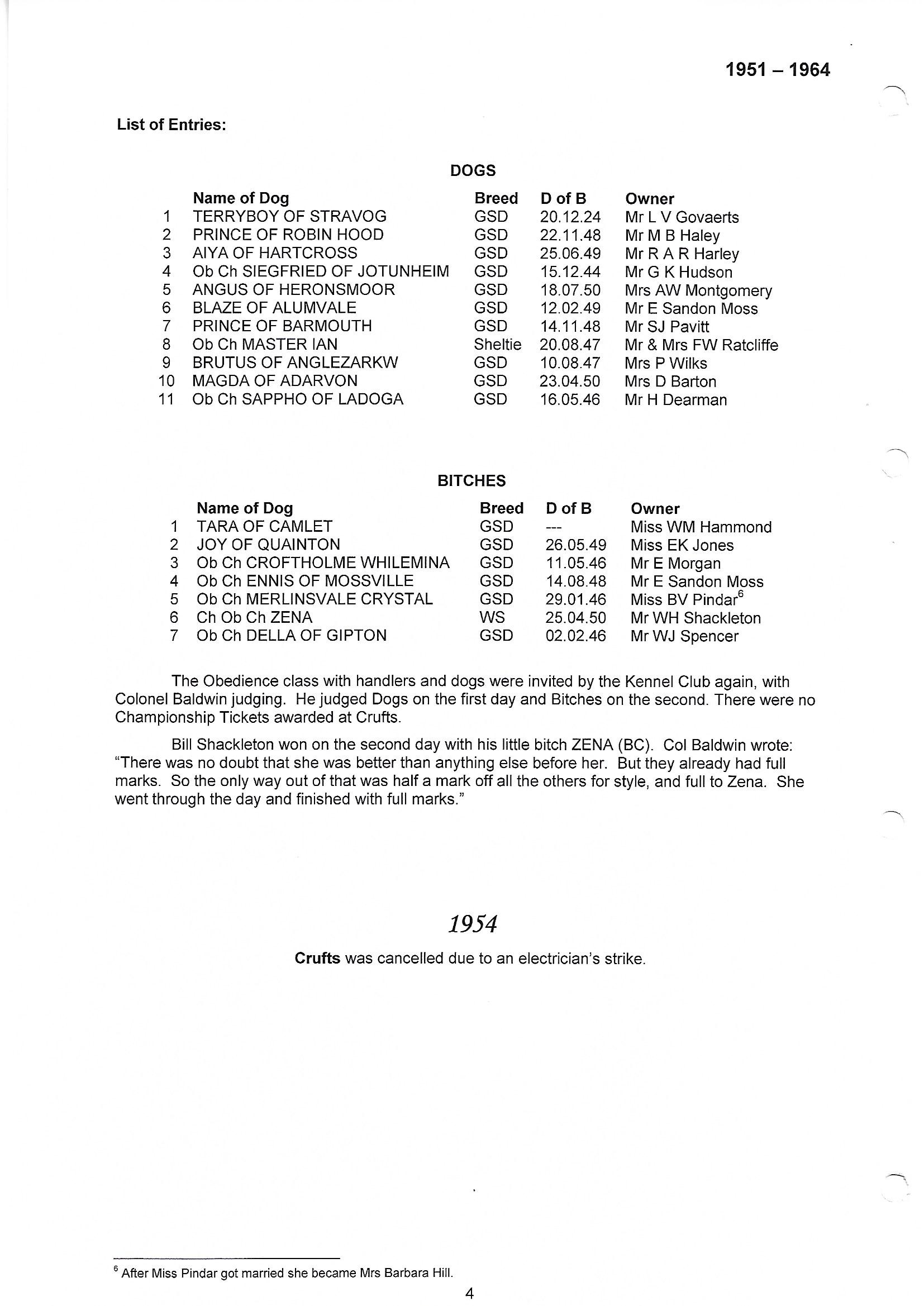 1954 – Crufts CANCELLED due to an electrician’s strike1955 – The first official KC Obedience Championships where you had to win a CC to compete
Judge:  Mr G Sly
Dog:  Ob Ch Sheperdon Spun Gold – GSD – Miss H D Homan
Bitch:  Ob Ch Della Of Gipton – GSD – Mr W J Spencer
No entrant list available1956 – Judge:  Mr R M Montgomery
Dog:  Ob Ch Dash – BC – Mr Bill Shackleton
Bitch:  WT Ch & Ob Ch Amaryllis Of Helmdon – GSD  - Mrs Daphne Foreman
No entrant list available1957 – Judge:  Mr K Butler
Dog:  Ob Ch Dash – BC – Mr Bill Shackleton
Bitch:  Ob Ch Copyright Of Rozavel – GSD – Mrs Vera Jones
No entrant list available1958 – Judge: Mrs Mary Porterfield
Dog:  Ob Ch Amphion Of Plaermo – GSD – Mr Frank Hawes
Bitch:  Ob Ch Megan of Monksmead – BC – Mrs Muriel Pearce
No entrant list available1959 - Judge:  Mrs B Langley
Dog:  Ob Ch Castlenau Pizzicato Cdex, Udex, Wdex – GR  - Mrs K Needs
Bitch:  Raffina of Schone – GSD – Mr W S Randall
No entrant list available1960 – Judge:  Mr D Churchman
Dog:  Iliad Of Tollhurst – GSD – Mr B Davis
Bitch:  Ob Ch Zena Cdex, Udex – BC – Mr Bill Shackleton
No entrant list available1961 – Judge:  Mrs Audrey Montgomery
Dog: Ob Ch Black Gold Cdex, Udex – GSD – Mr Jerry Coult
Bitch:  Ob Ch Zena Cdex, Udex – BC – Mr Bill Shackleton
No entrant list available1962 – Judge: Mr F W Ratcliffe
Dog:  Ob Ch Glyn Of Rigi – BC – Miss H D Homan
Bitch:  Ob Ch Megan of Monksmead – BC – Mrs Muriel Pearce
No entrant list available1963 – Judge:  Mr N Haydock
Dog:  Ob Ch Glyn Of Rigi – BC – Miss H D Homan
Bitches:  Amanda Of Jumaral – GSD – Miss June Bate
No entrant list available1964 – Judge:  Mr L Pagilero OBE FCIS
Dog:  Holmflow Rebel – GSD – Mr K F Smith
Bitch:  Ob Ch Megan of Monksmead – BC – Mrs Muriel Pearce
No entrant list available1965 – Judge: Mr Bill Spencer (judges dog was qualified but did not run)
Dog: Ricky Royalist – GSD – Mr Ron Edwards
Bitch:  WT Ch Hankley Andromeda – GSD – Mrs Daphne Foreman
  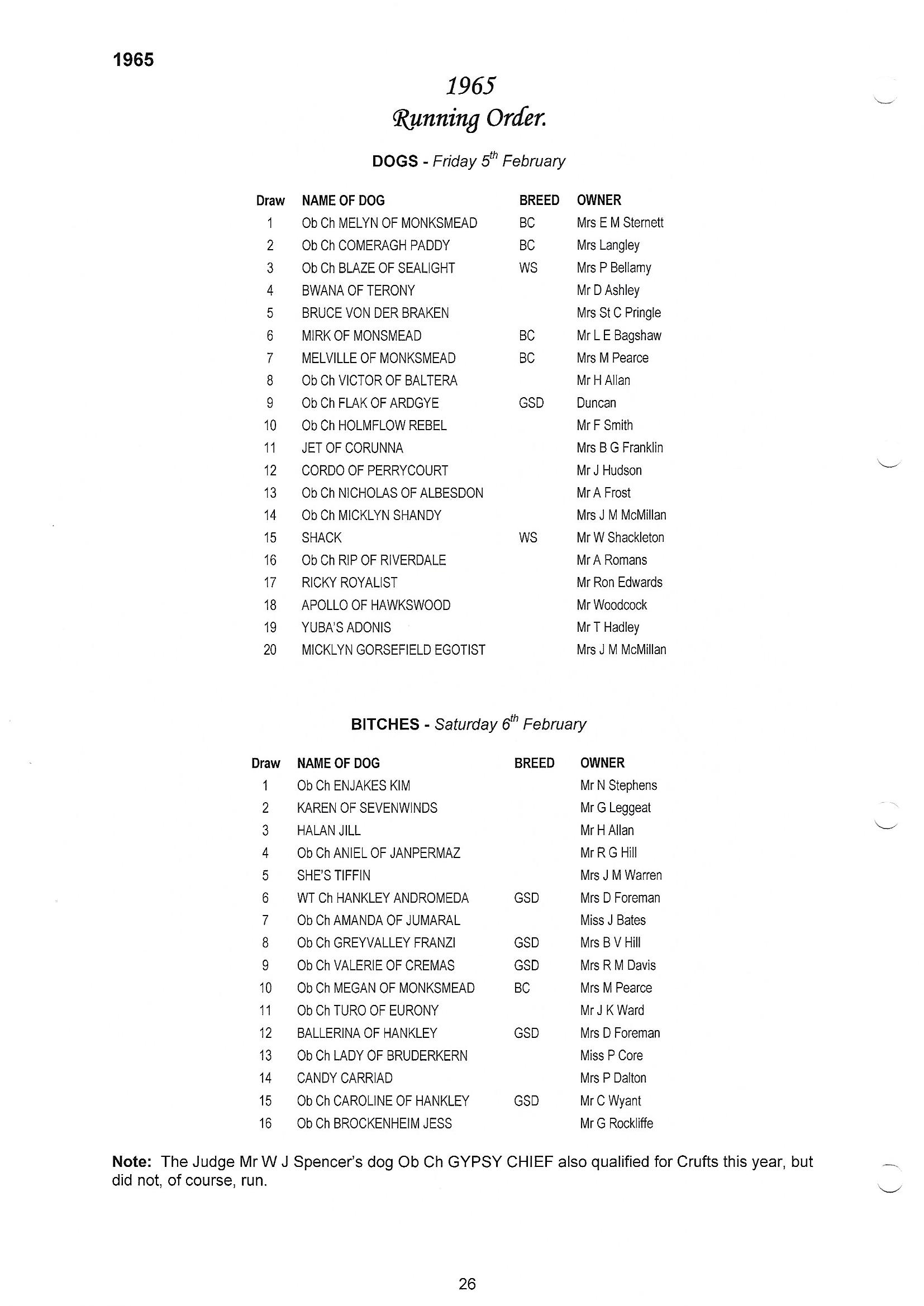 1966 - Judge:  Mr Vic Butler
Dog: Ob Ch Flak Of Ardgye – GSD
Bitch:  Ob Ch Megan of Monksmead – BC – Mrs Muriel Pearce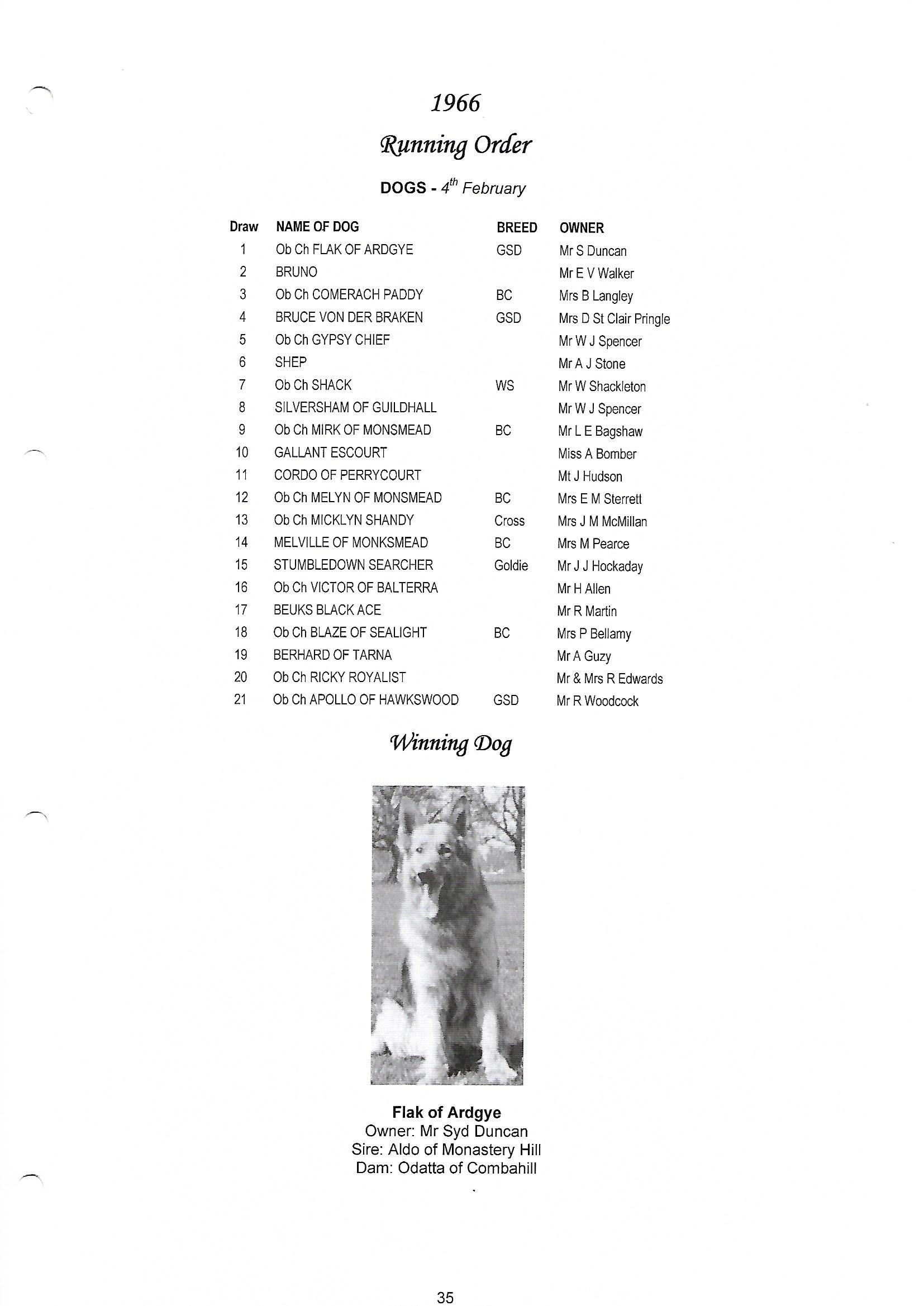 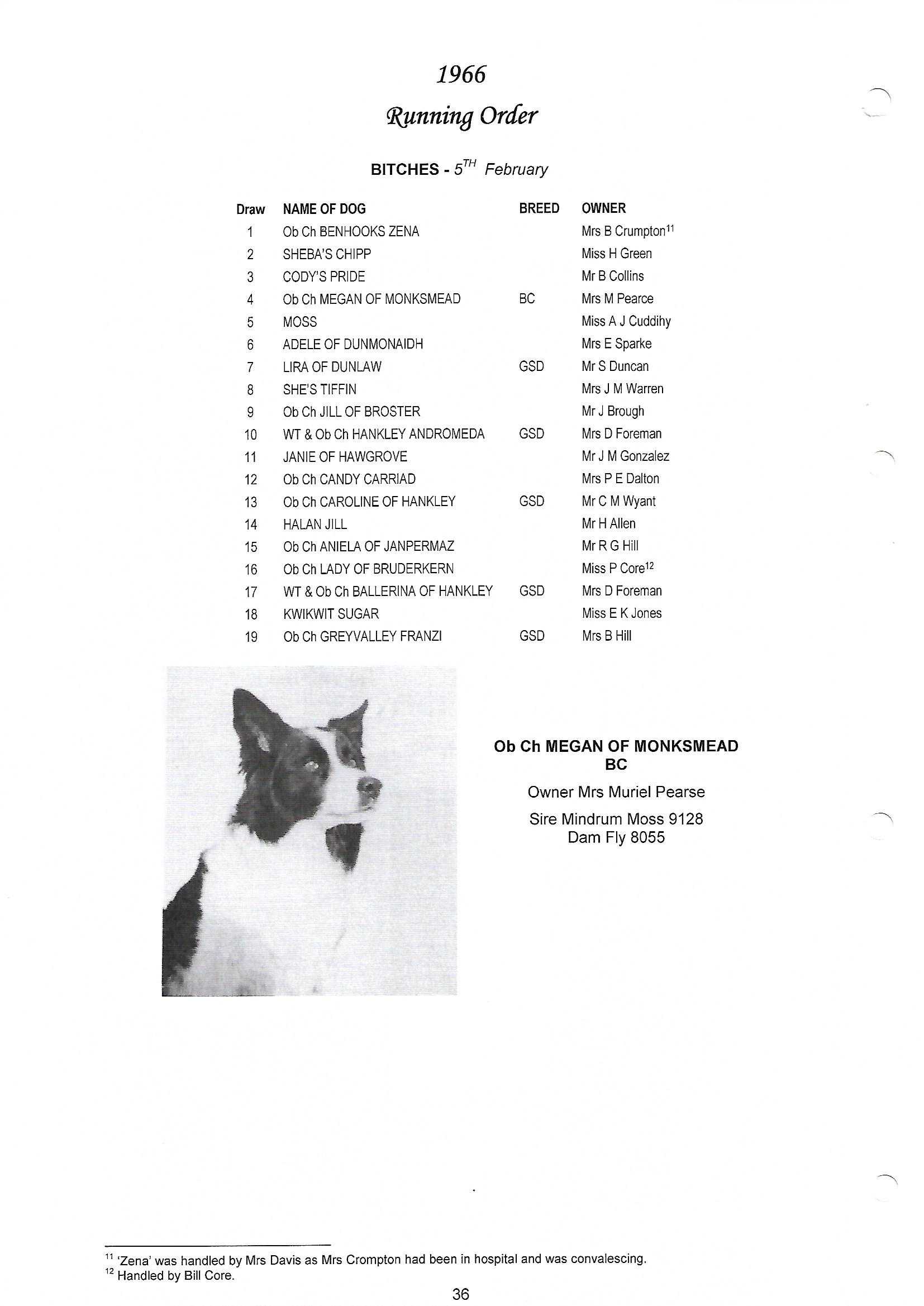 1967 – Judge: Mrs B V Hill
Dog:  Dirk of Twistwood Cdex – XB – Mrs J Makinson
Bitch:  Ob Ch She’s Tiffin – WSD – Mrs J M Warren (spelt several ways: report: Warrant & entrant list Wareen)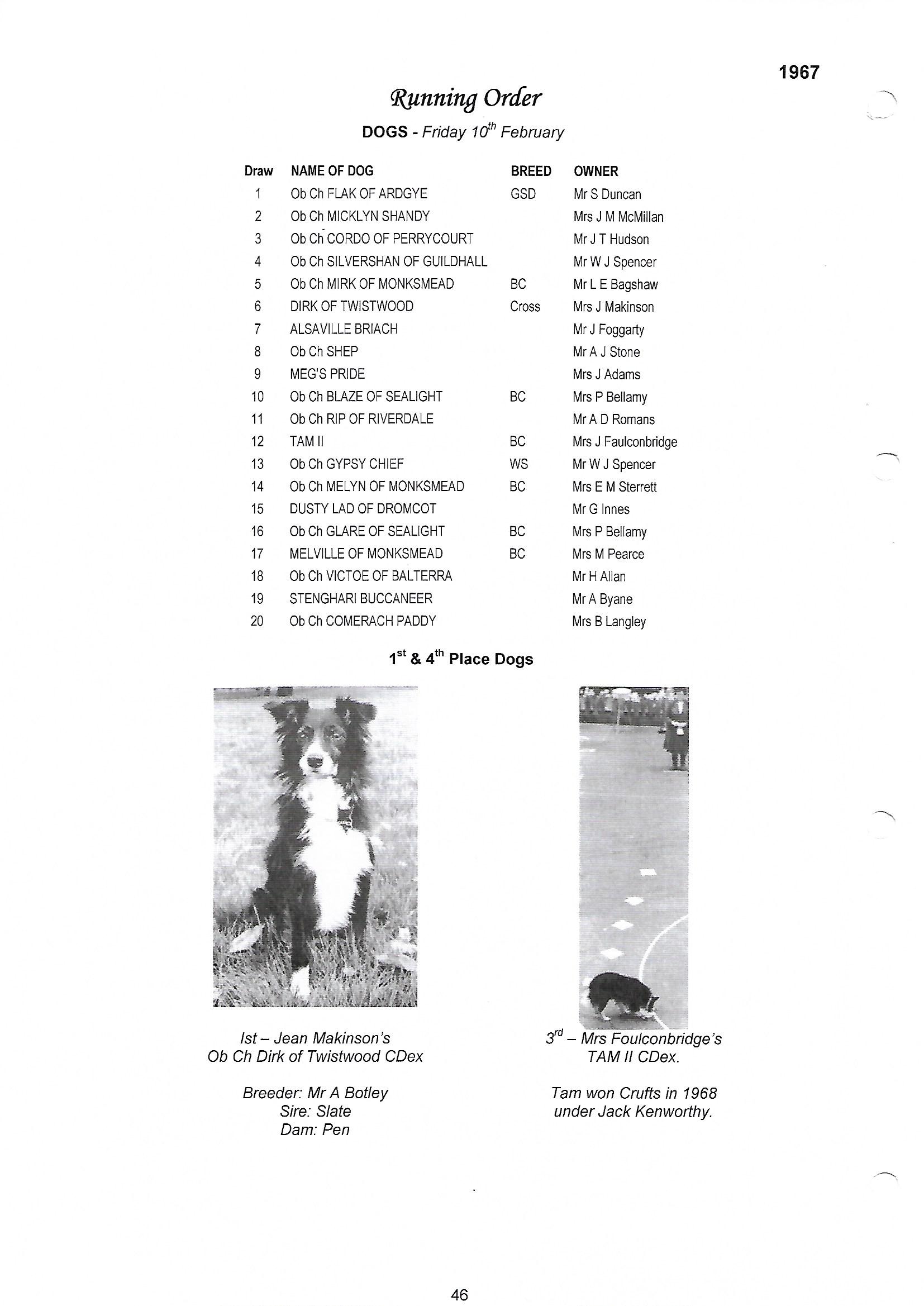 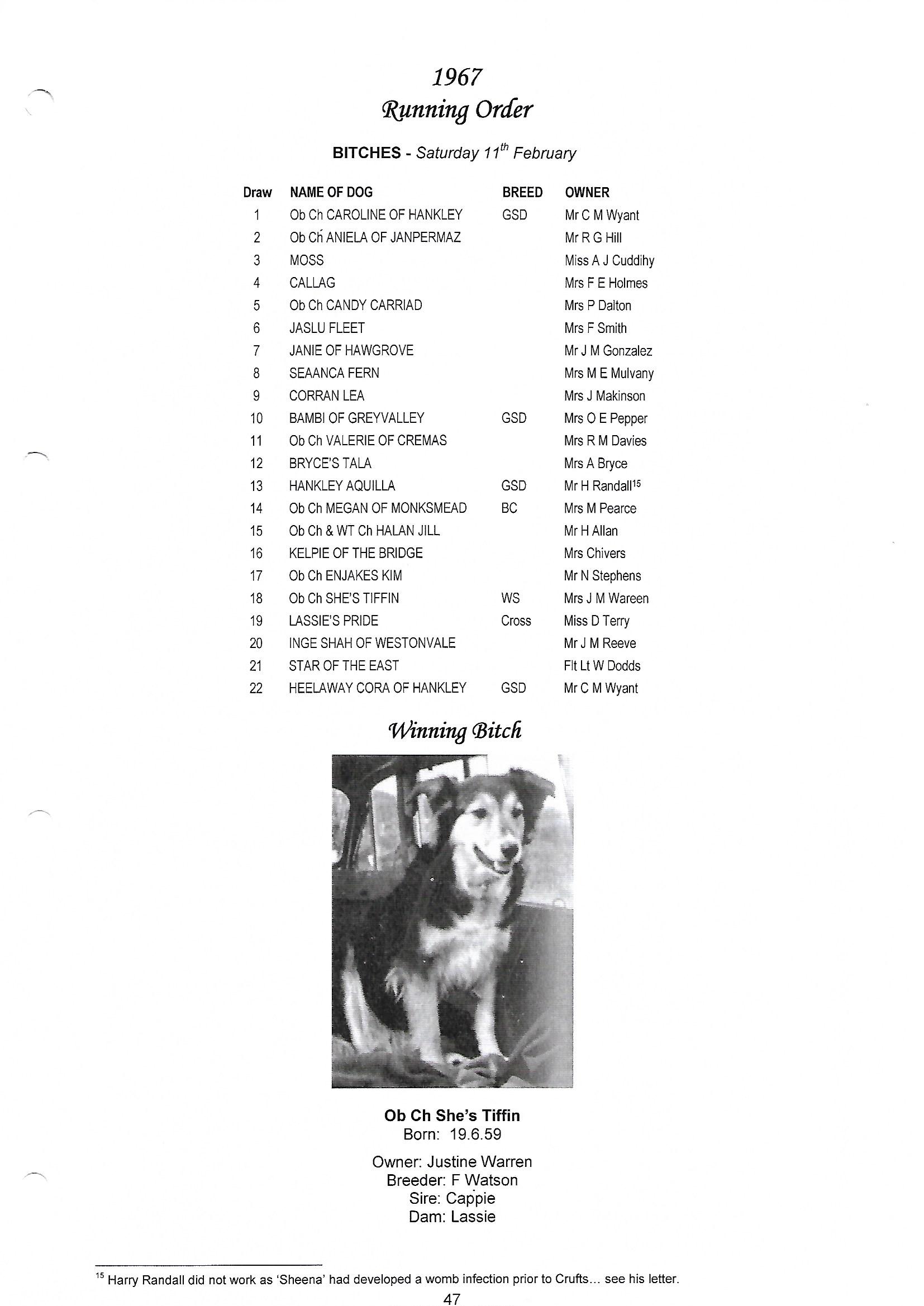 1968 – Judge: Mr Jack Kenworthy
Dog:  Tam II – BC – Mrs J Faulconbridge
Bitch:  Inge Shah Of Westondale – GSD – Mr J M Reeves   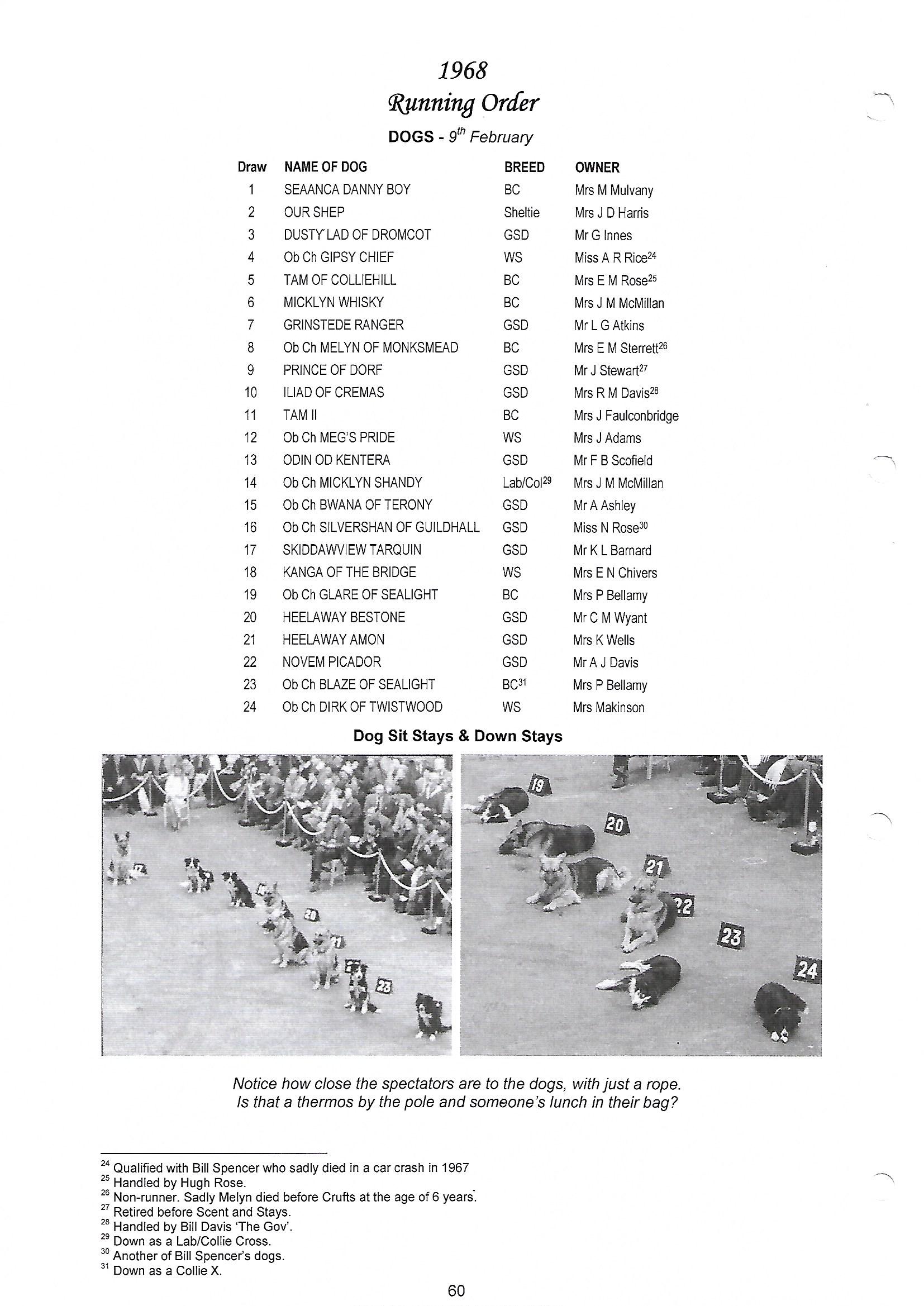 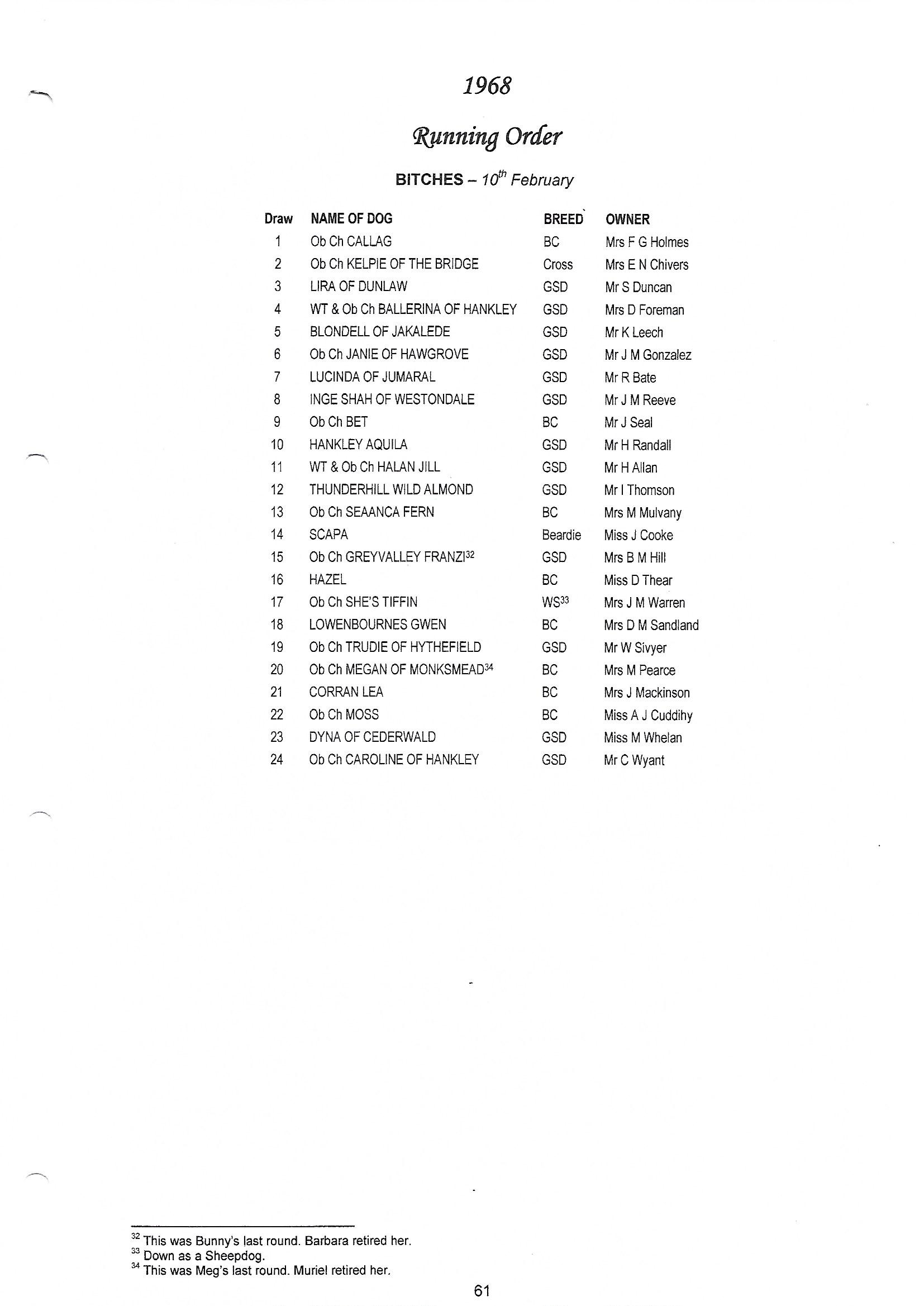 1969 – Judge:  Mrs Muriel Pearce
Dog: Ob Ch Blaze of Sealight – WSD - Mrs B Bellamy
Bitch:  Ob Ch Moss – BC – Mrs W Sivyer
 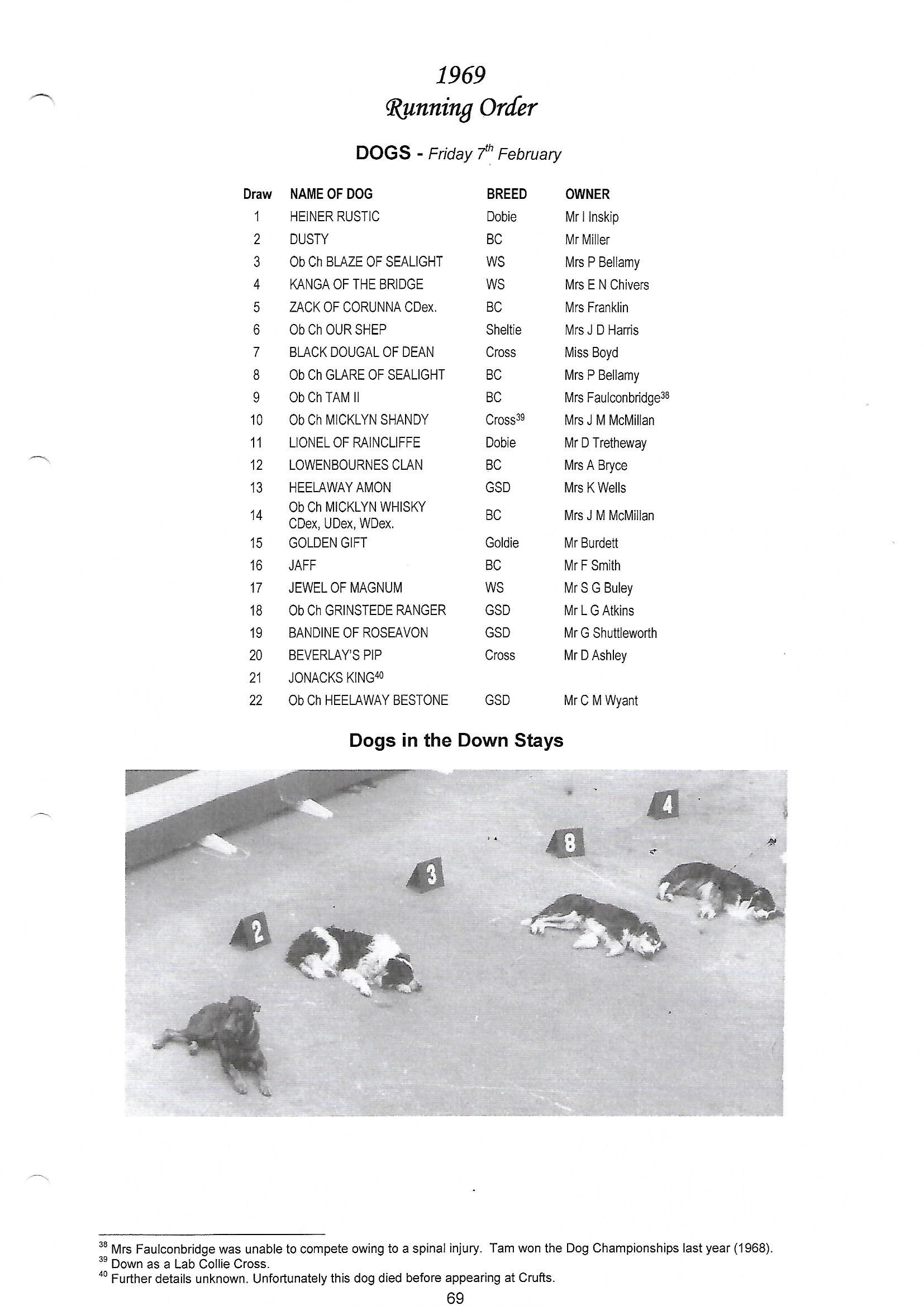 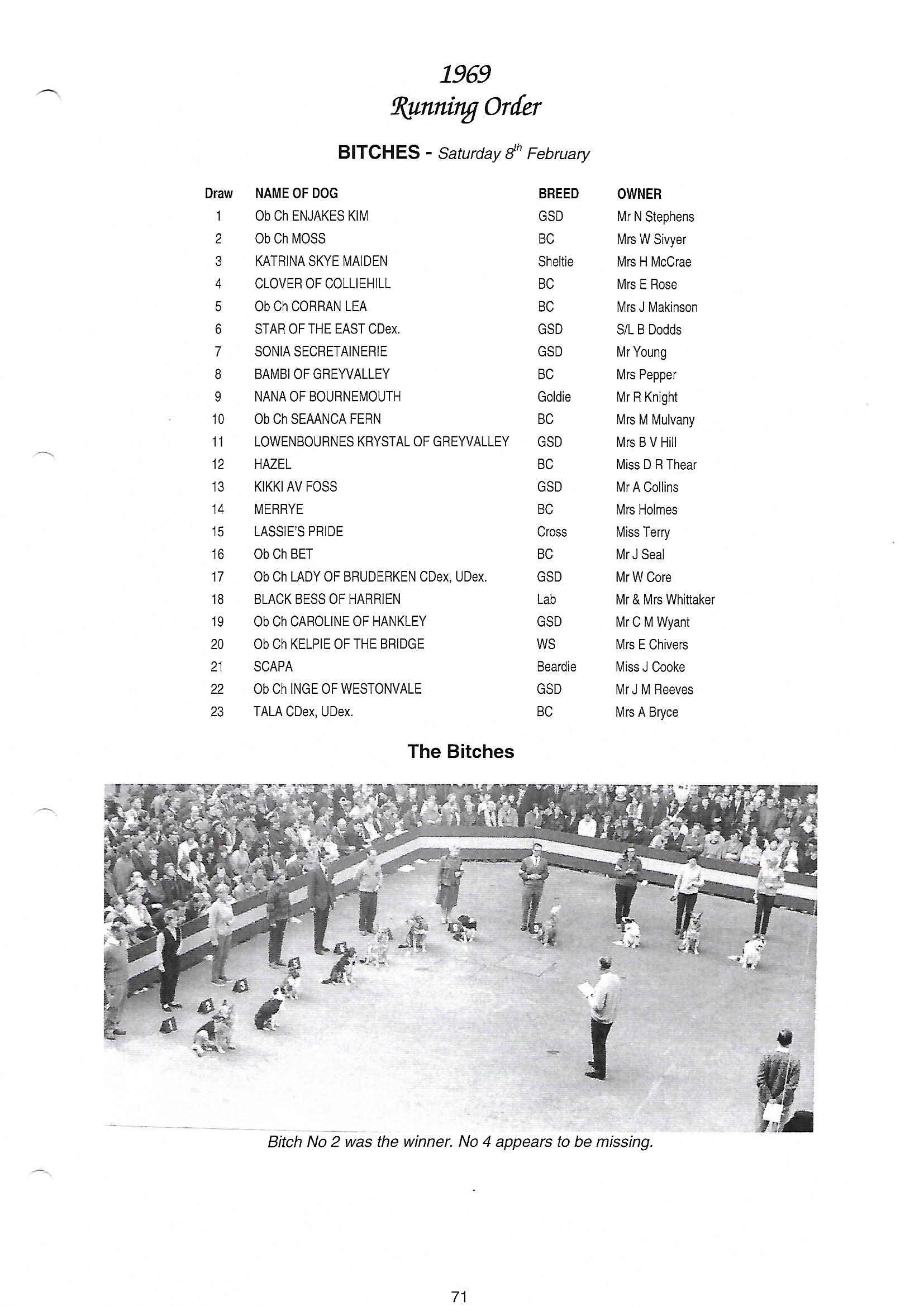 1970 – Judge:  Mrs Vera Jones
Dog:  Ob Ch Micklyn Shandy – XB – Mrs J M McMillan
Bitch:  Merry – BC – Mrs H Holmes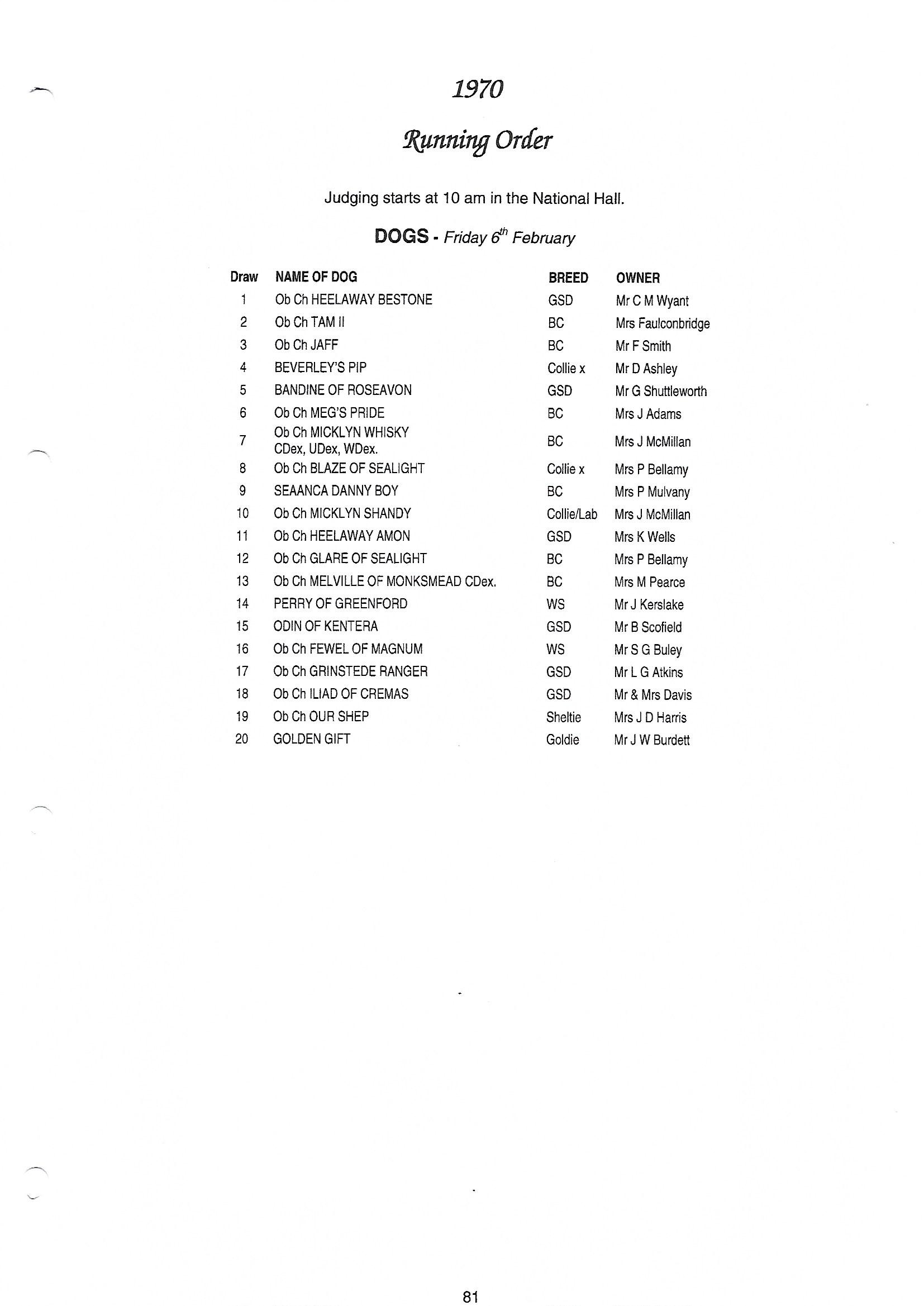 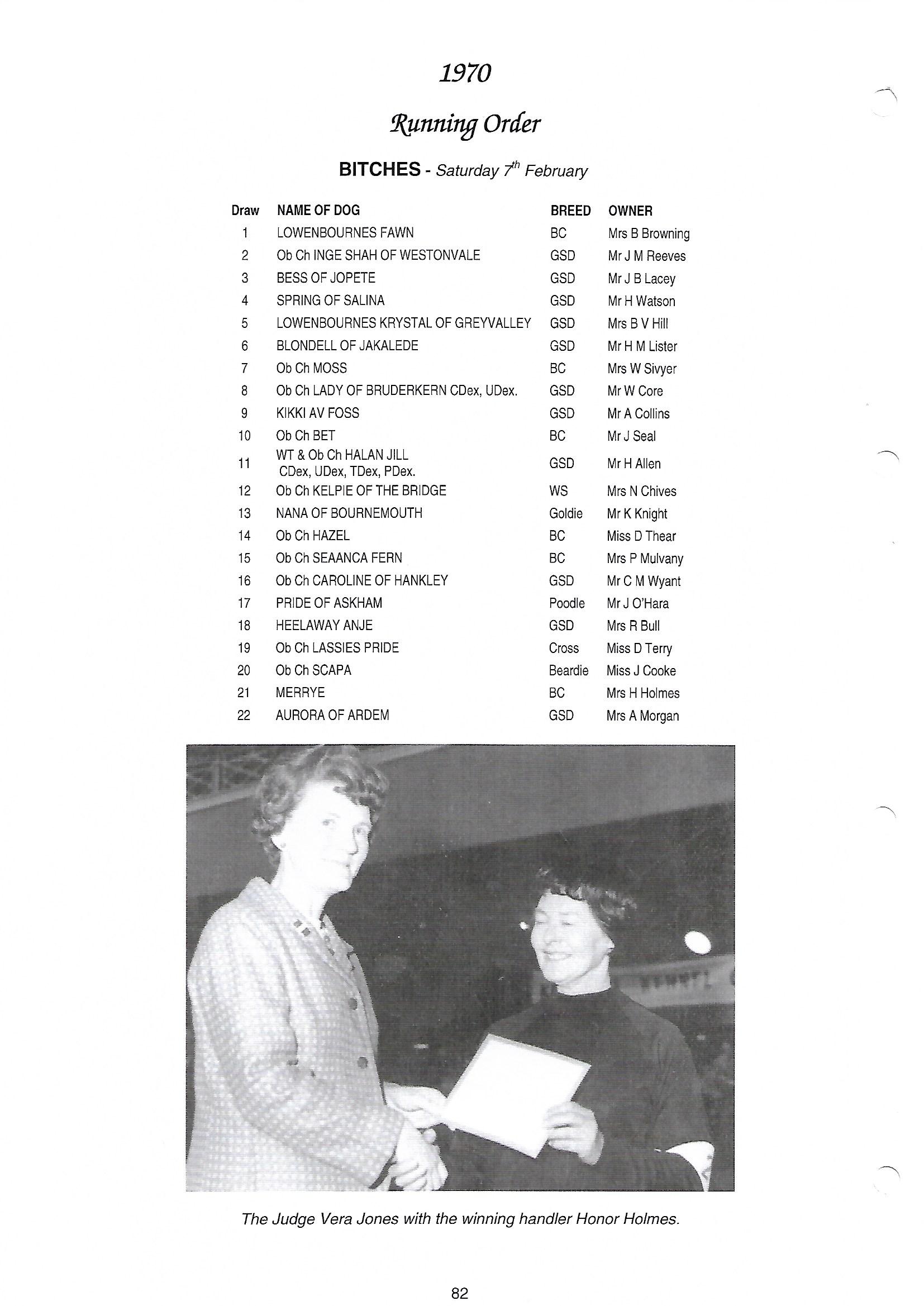 1971 – Judge:  Mr W Shackleton
Dog:  Ob Ch Jaff – BC – Mr Frank Smith
Bitch:   Shepdine Bonnie Of Sealight – WSD – Mr Brian G Jordan
 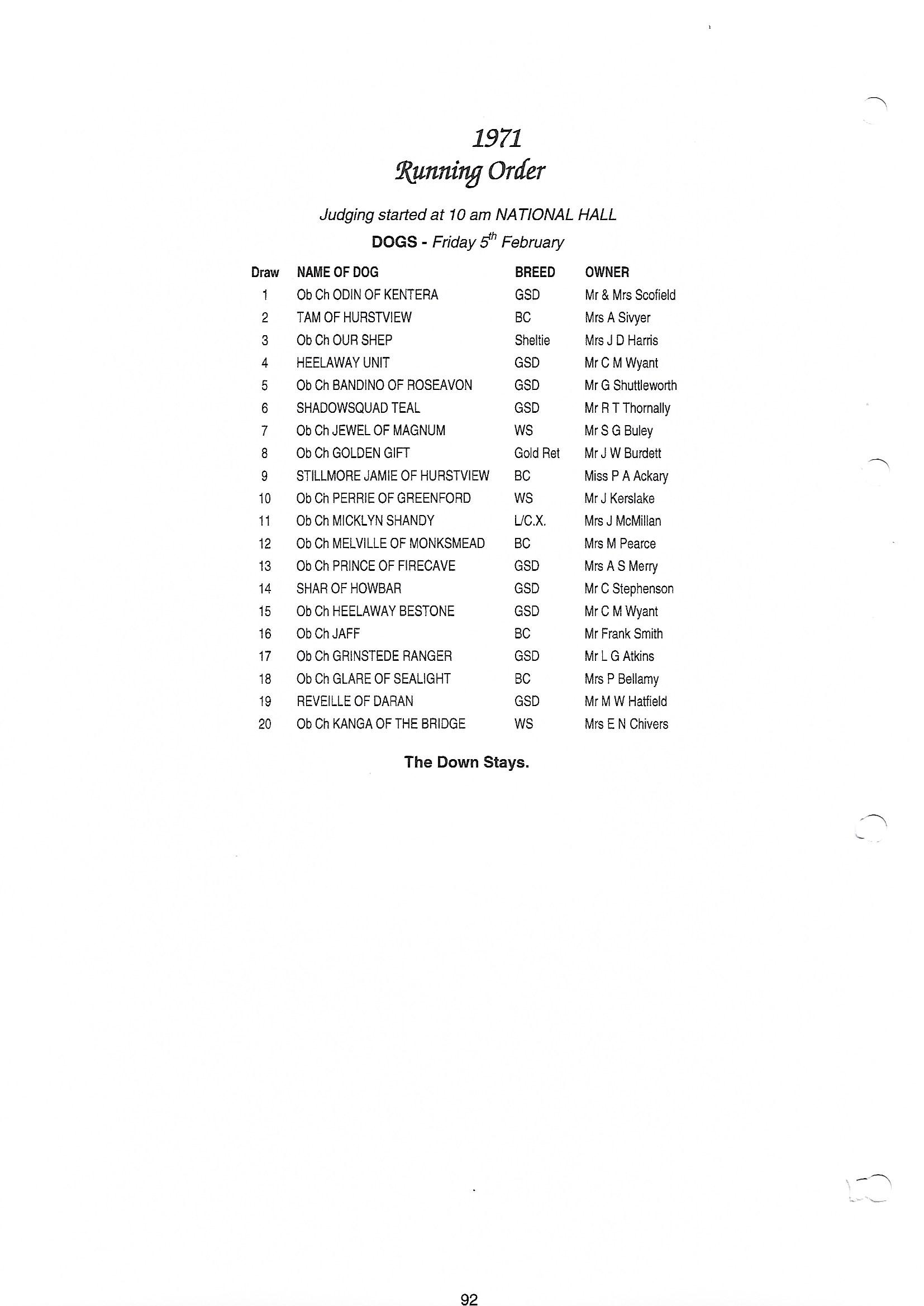 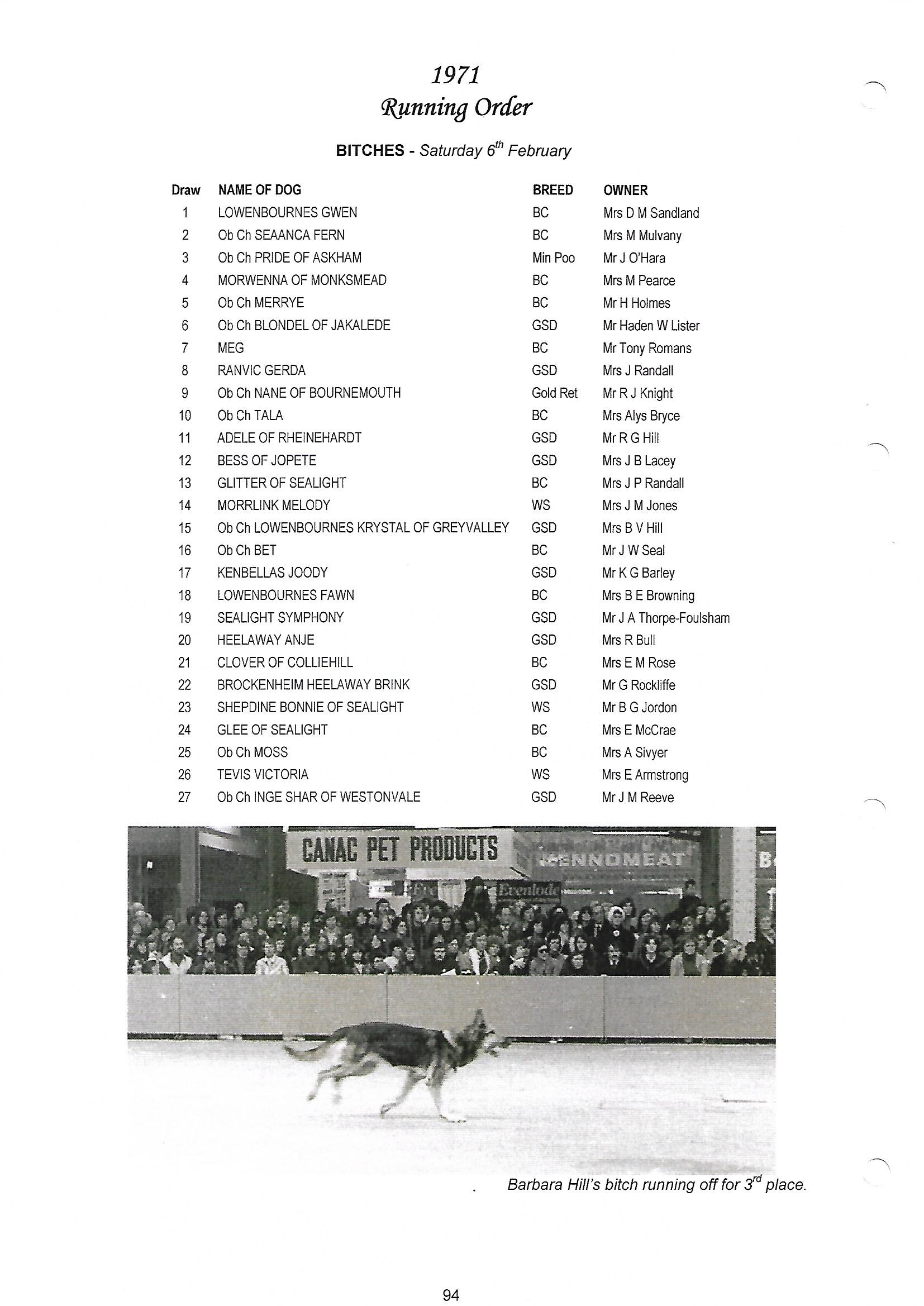 1972 – Judge:  Mr Len Pearce
Dog:  Tevis Border Brett Cdex – WSD – Mr F Hamilton
Bitch:  Kinder Syde Raven – GSD – Mrs B Collins
 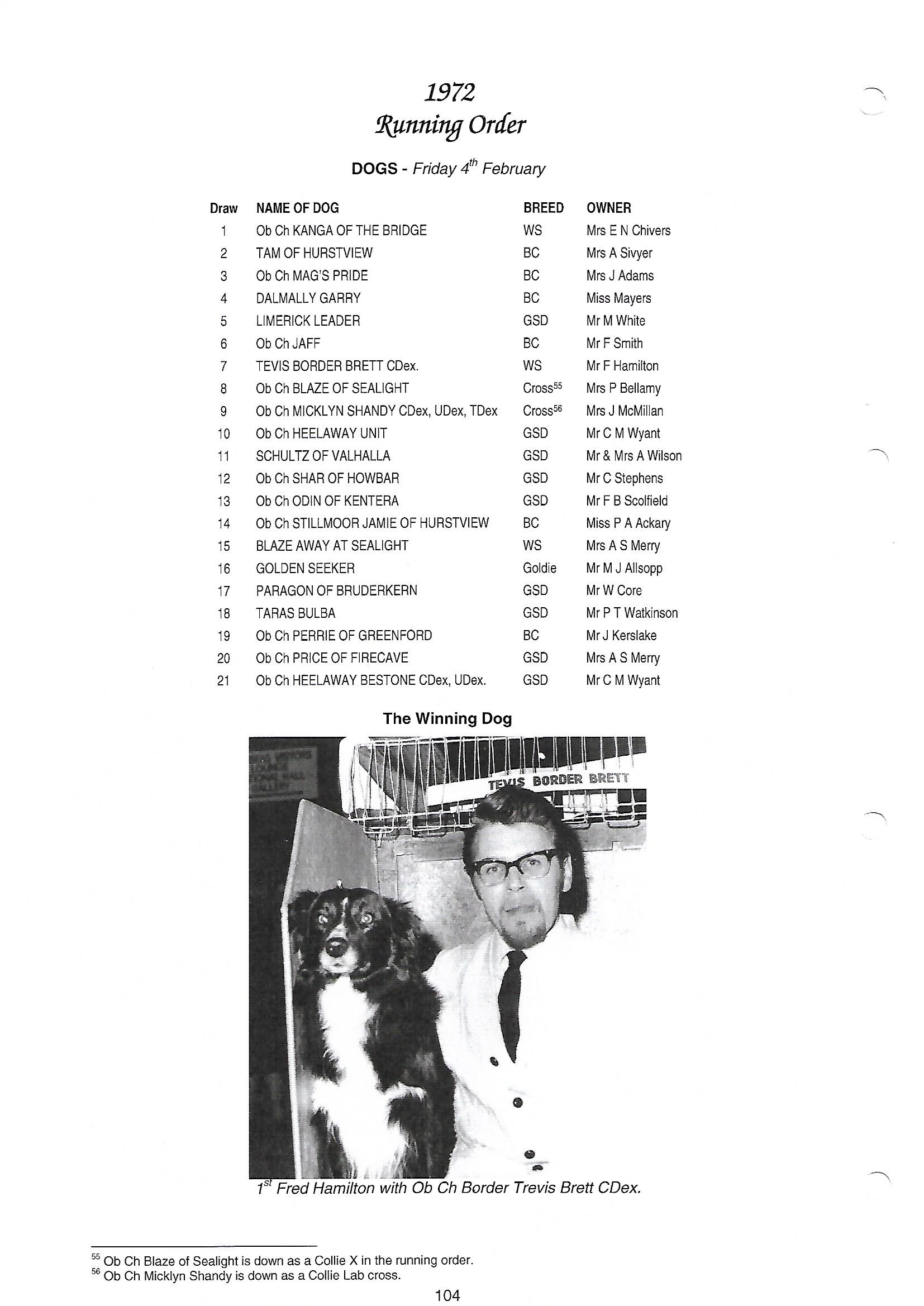 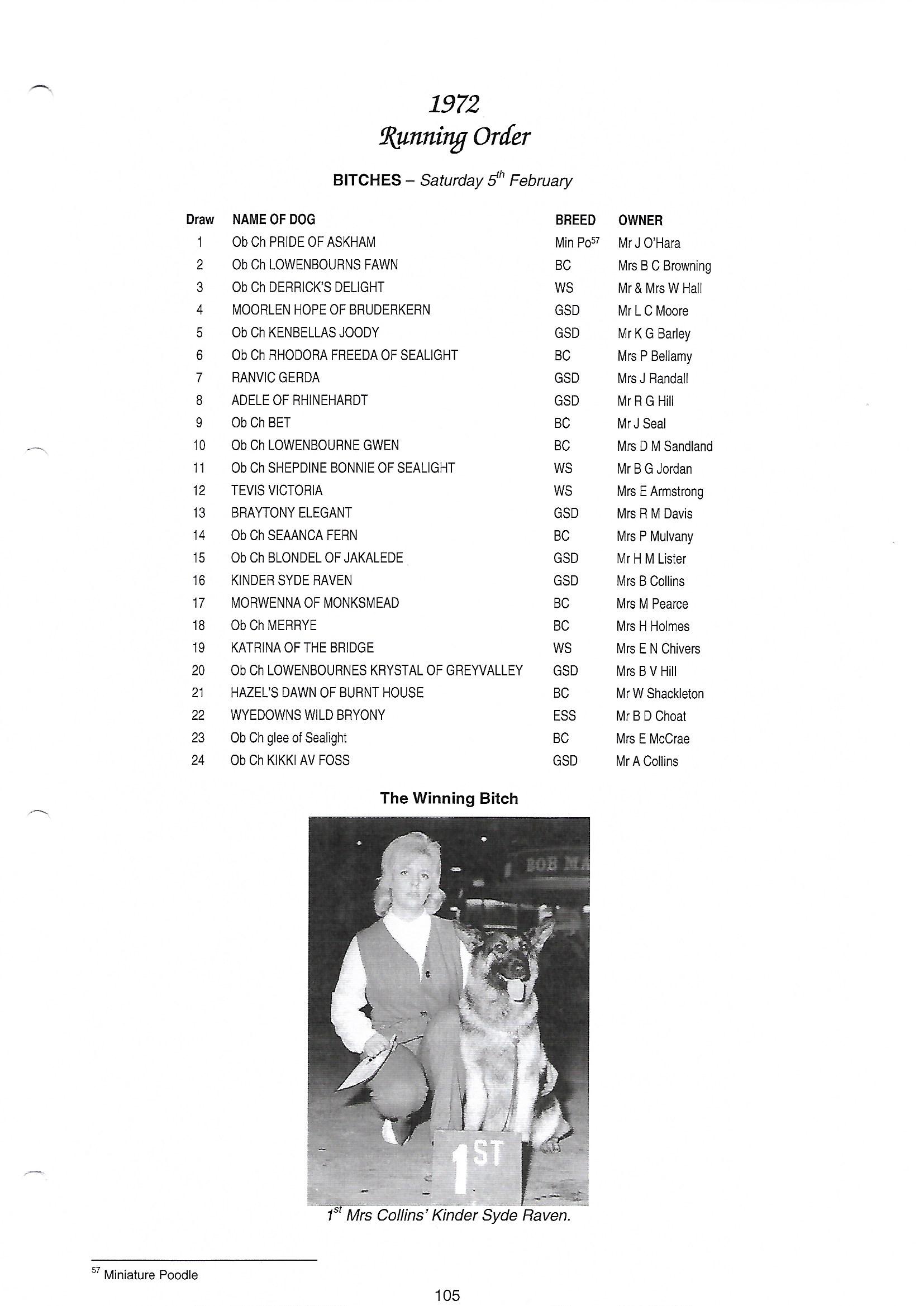 1973 – Judge: Mr Norman Braithwaite
Dog:  Ob Ch Golden Gift Cdex – GR – Mr J W Burdett
Bitch:  Ob Ch Daintree Debutante Of Hallohas – GSD – Mrs S Snook
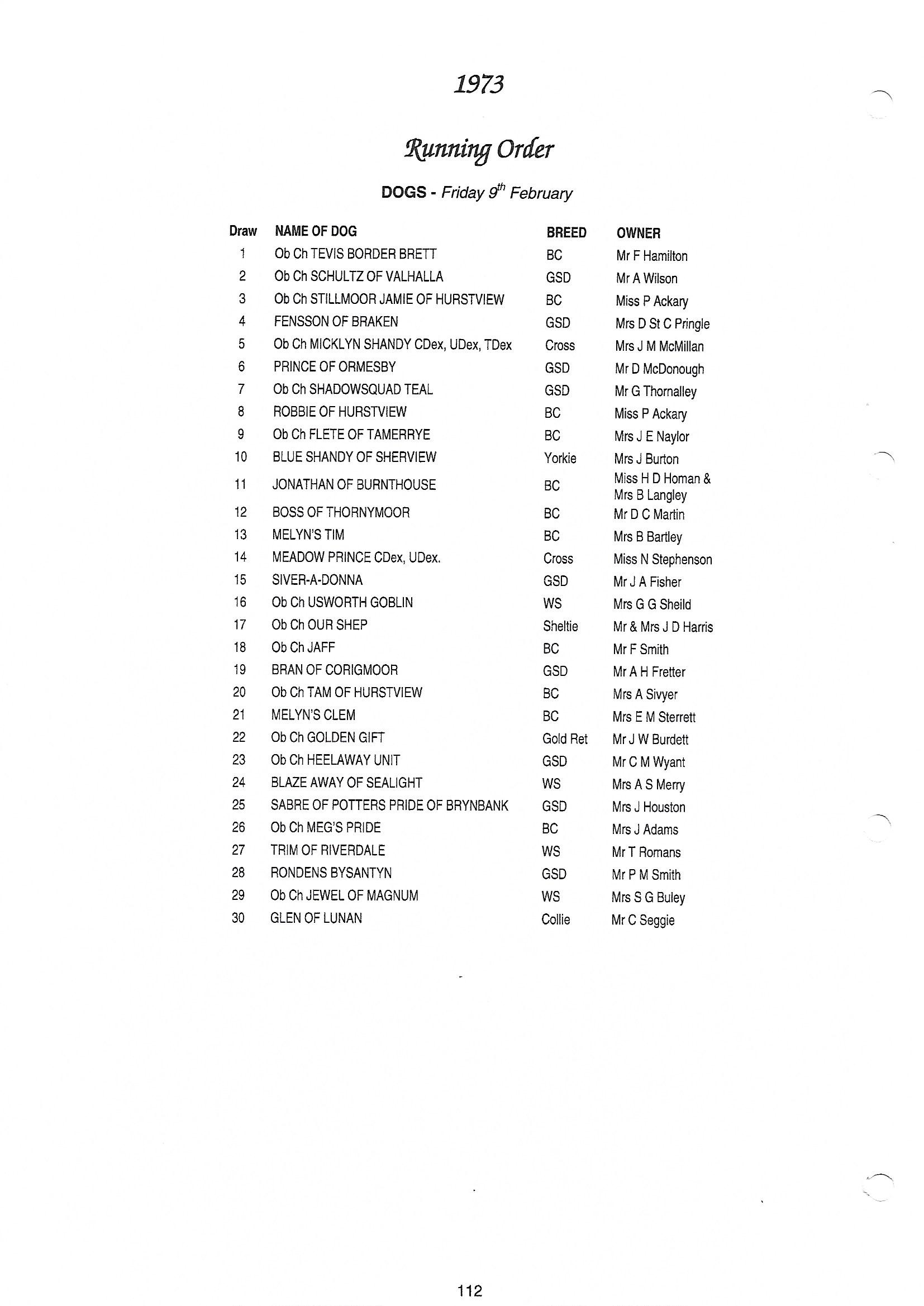 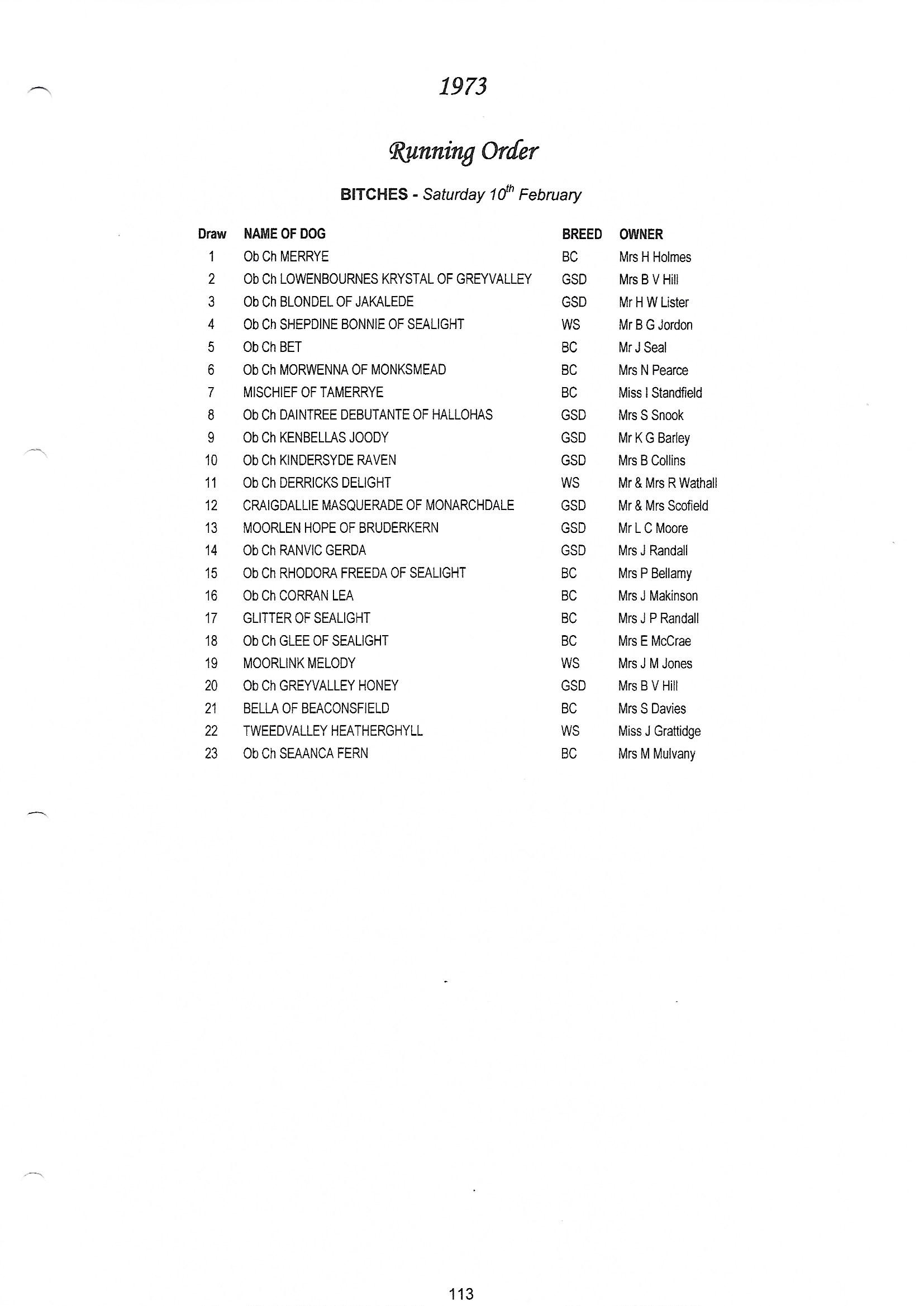 1974 – Judge:  Mr Norman Hills
Dog:  Moss Of Thornymoor – BC – Mr F D Herman
Bitch:  Ob Ch Mischief Of Tamerrye – BC – Miss I Standfield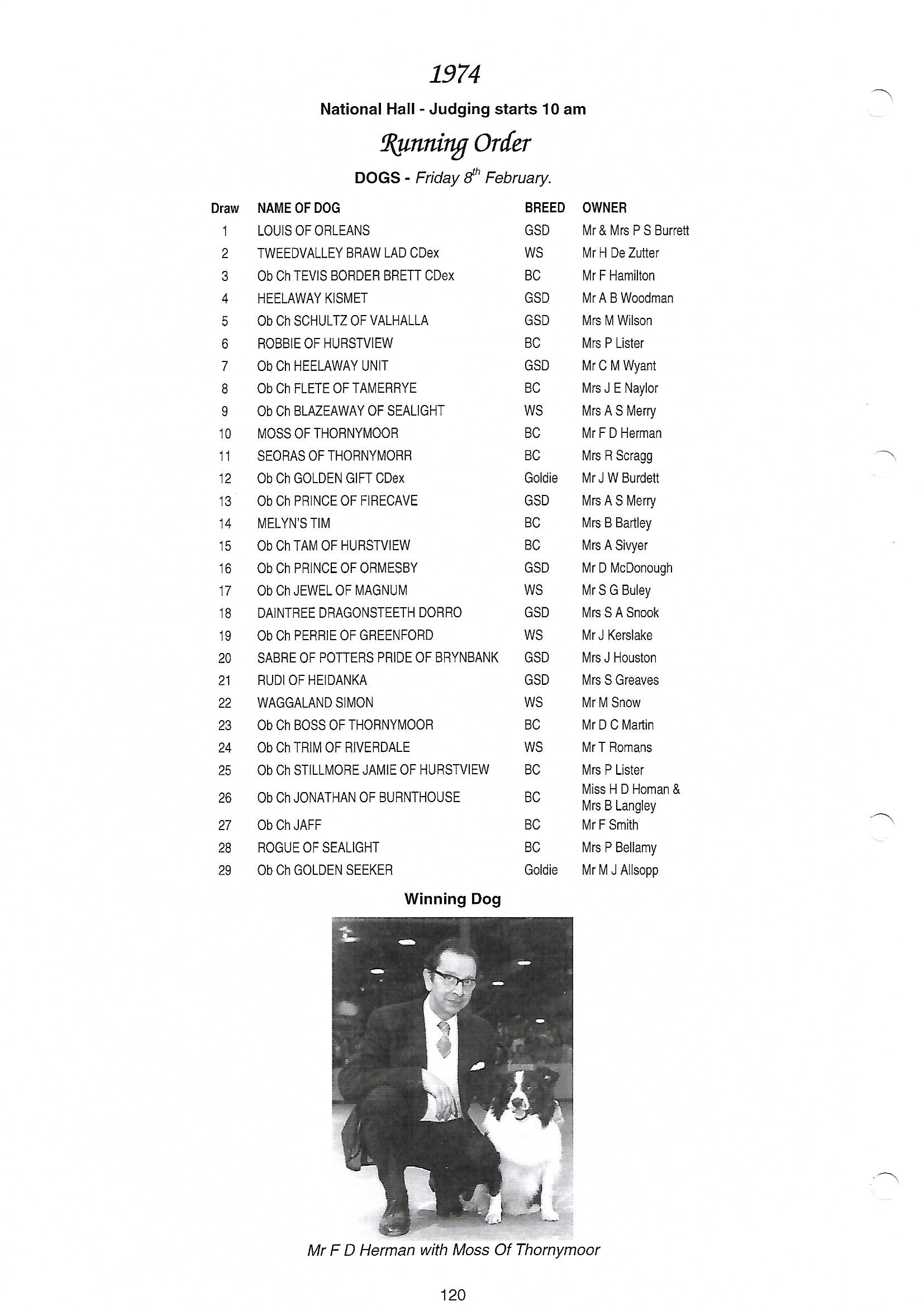 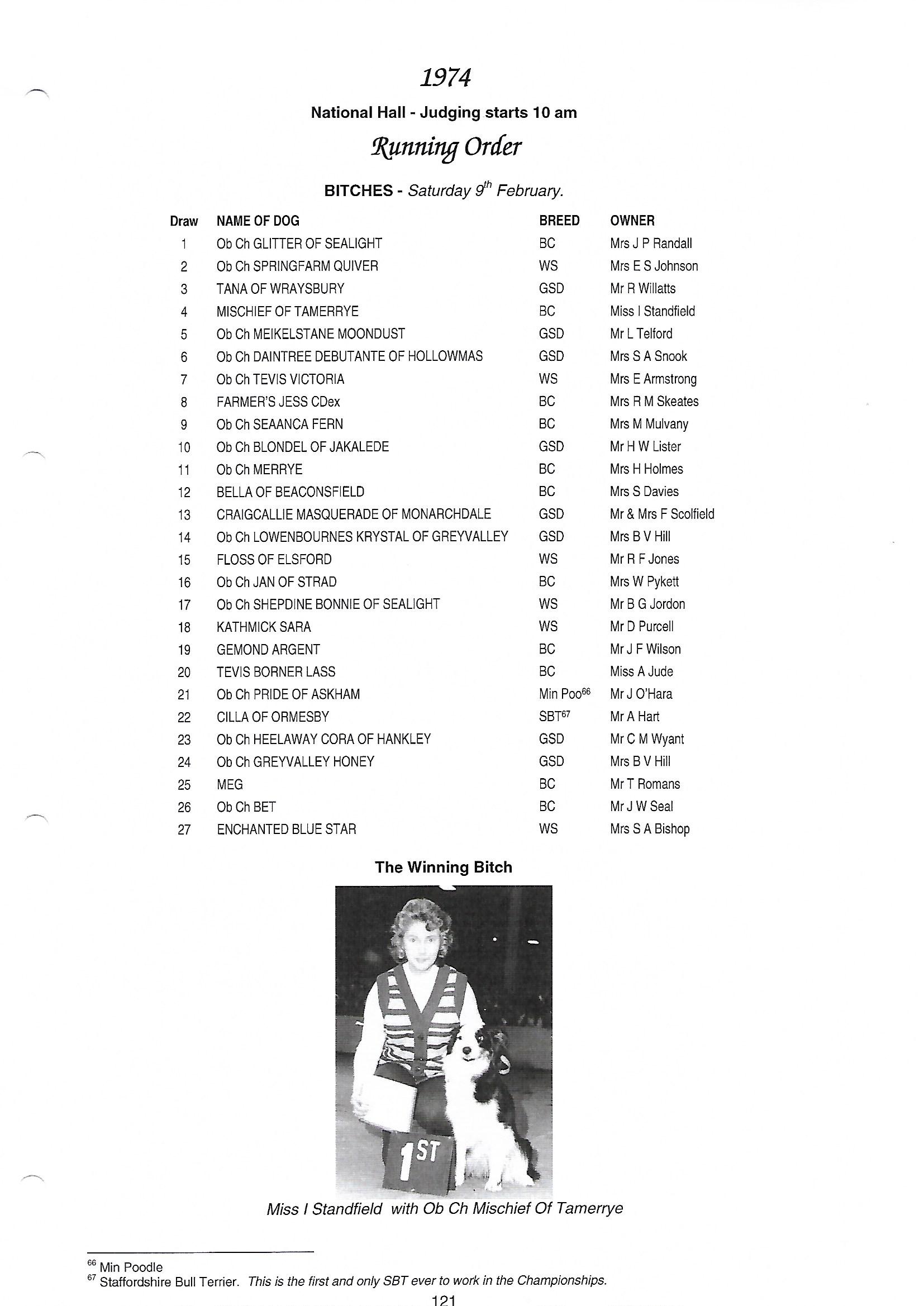 1975 – Judge:  Mrs Patricia Haydock

Dog:  Ob Ch Stillmoor Jamie of Hurstview – BC – Mrs P A Lister 
Bitch:  Ob Ch Merrye – BC – Mrs H M Holmes
                                                                                                                                           Ob Ch Merrye handled by Mrs June Naylor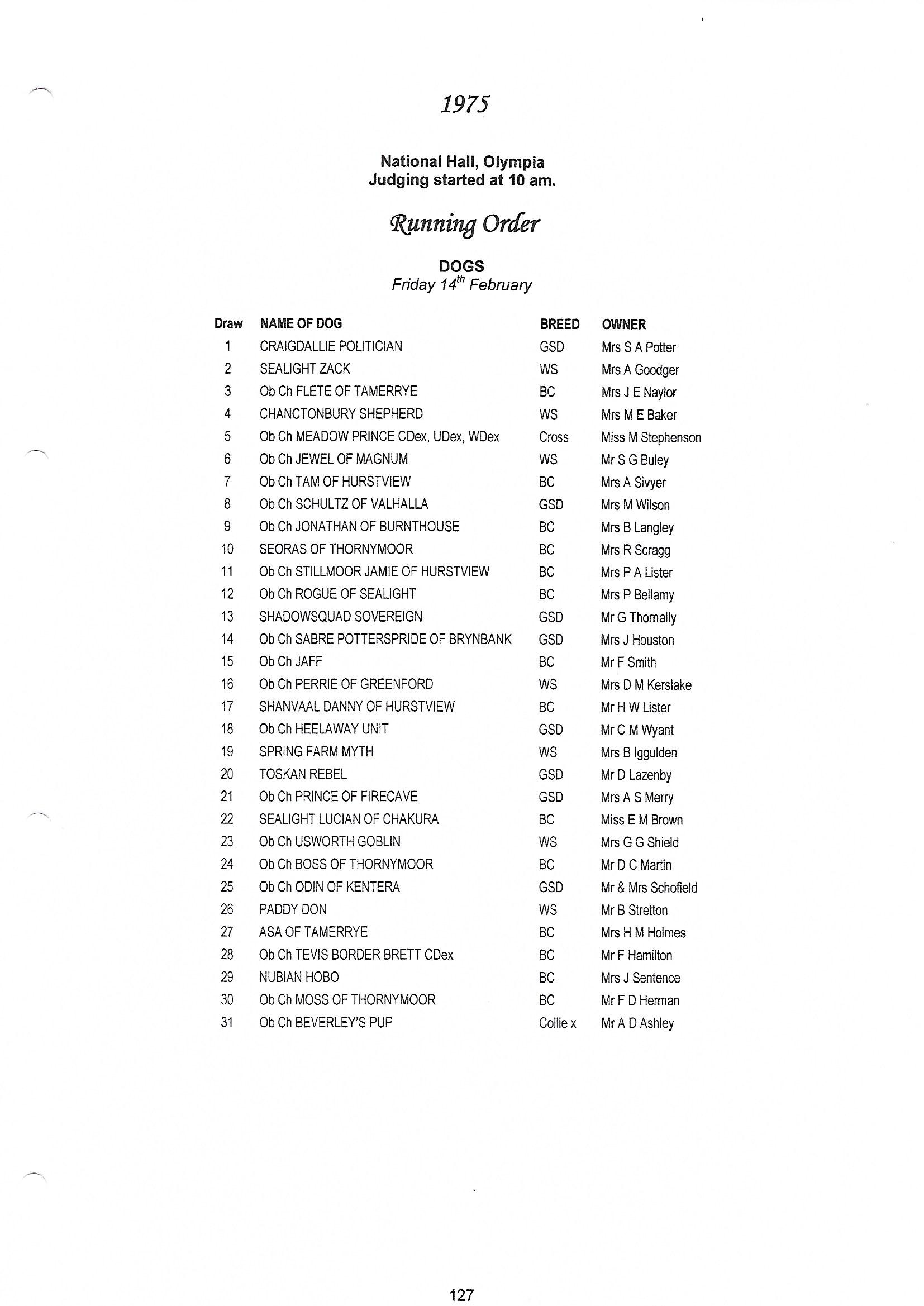 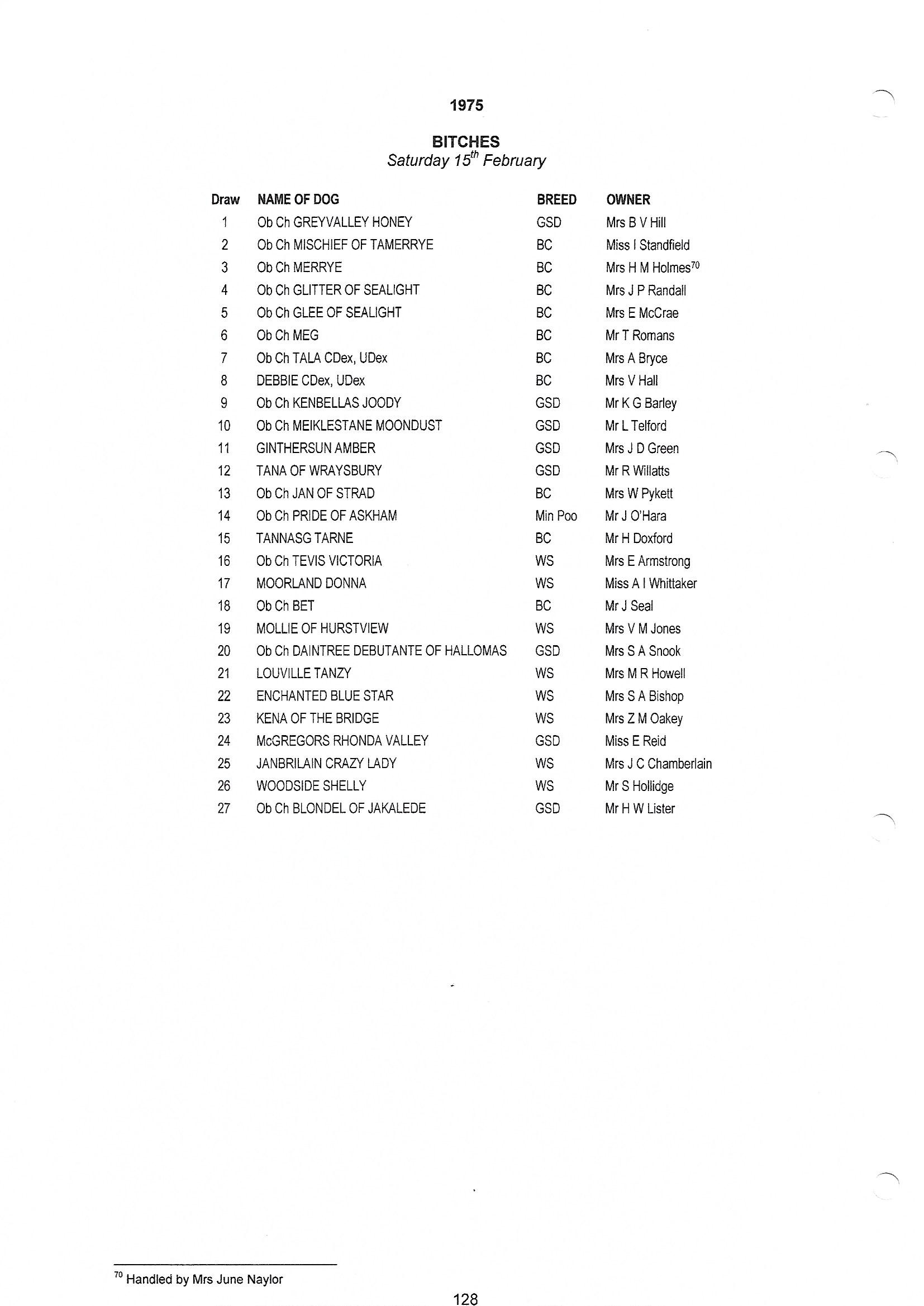 1976 – Judge:  Mr George RowlandDog:  Tannasg Tweed – BC – Mrs G French
Bitch:  Ob Ch Greyvalley Honey – GSD – Mrs B V Hill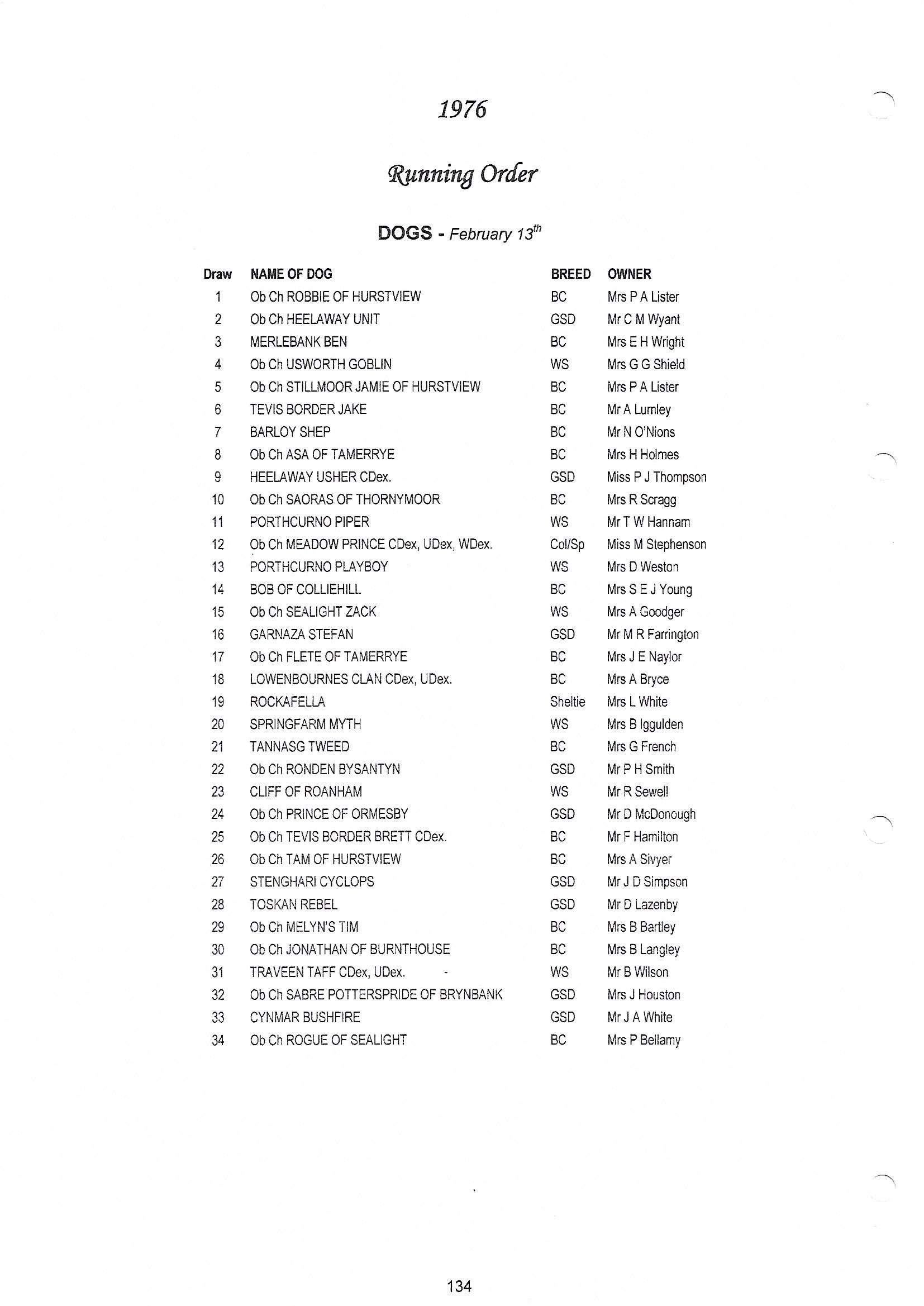 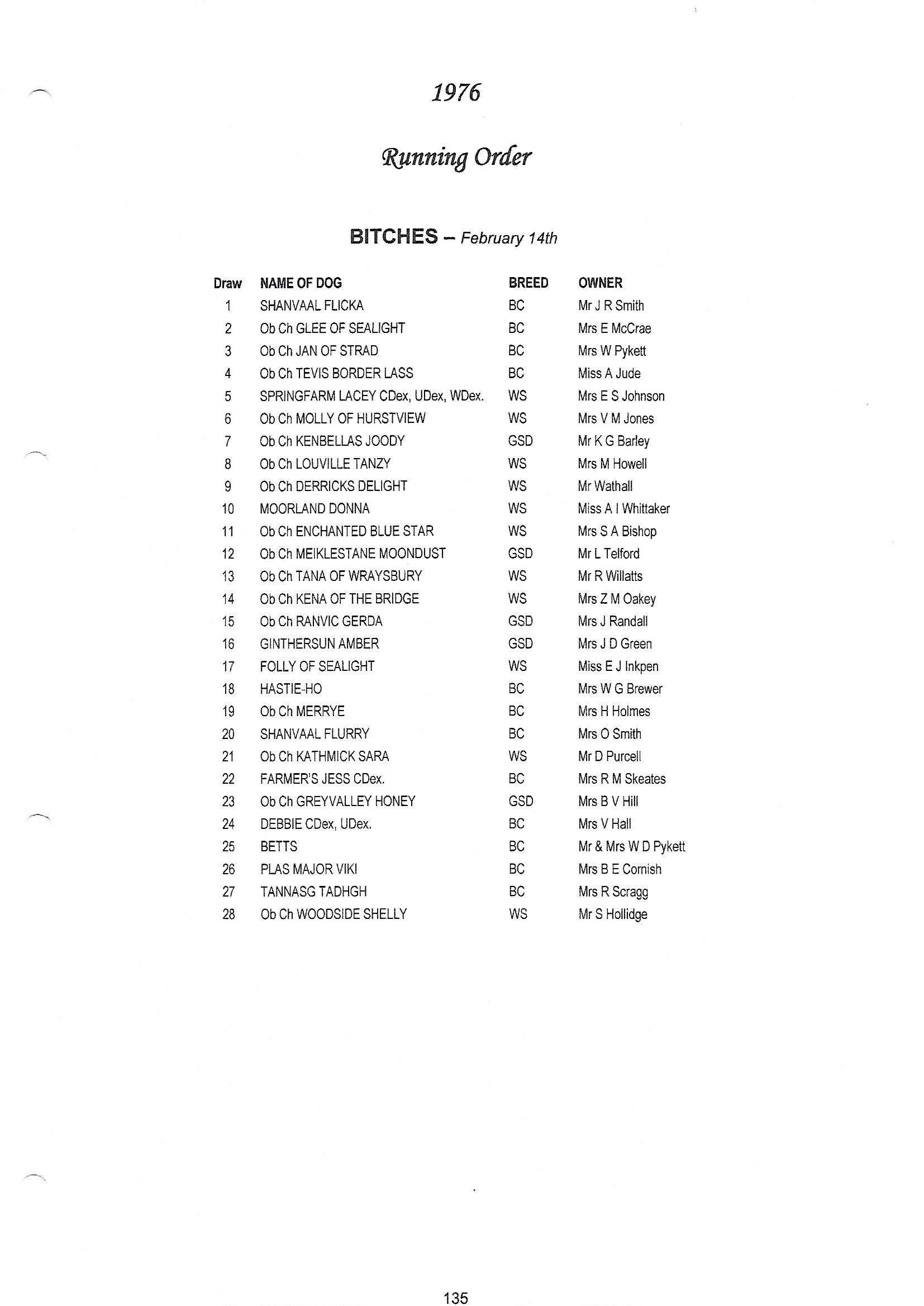 1977 – Judge:  Mr Bill CoreDog:  Stenghari Cyclops – GSD – Mr J D Simpson
Bitch:  Ob Ch Louville Tanzy – WSD – Mrs M Howell


C Wyant did not work – retired him at this show
Mr F Hamilton retired his dog injured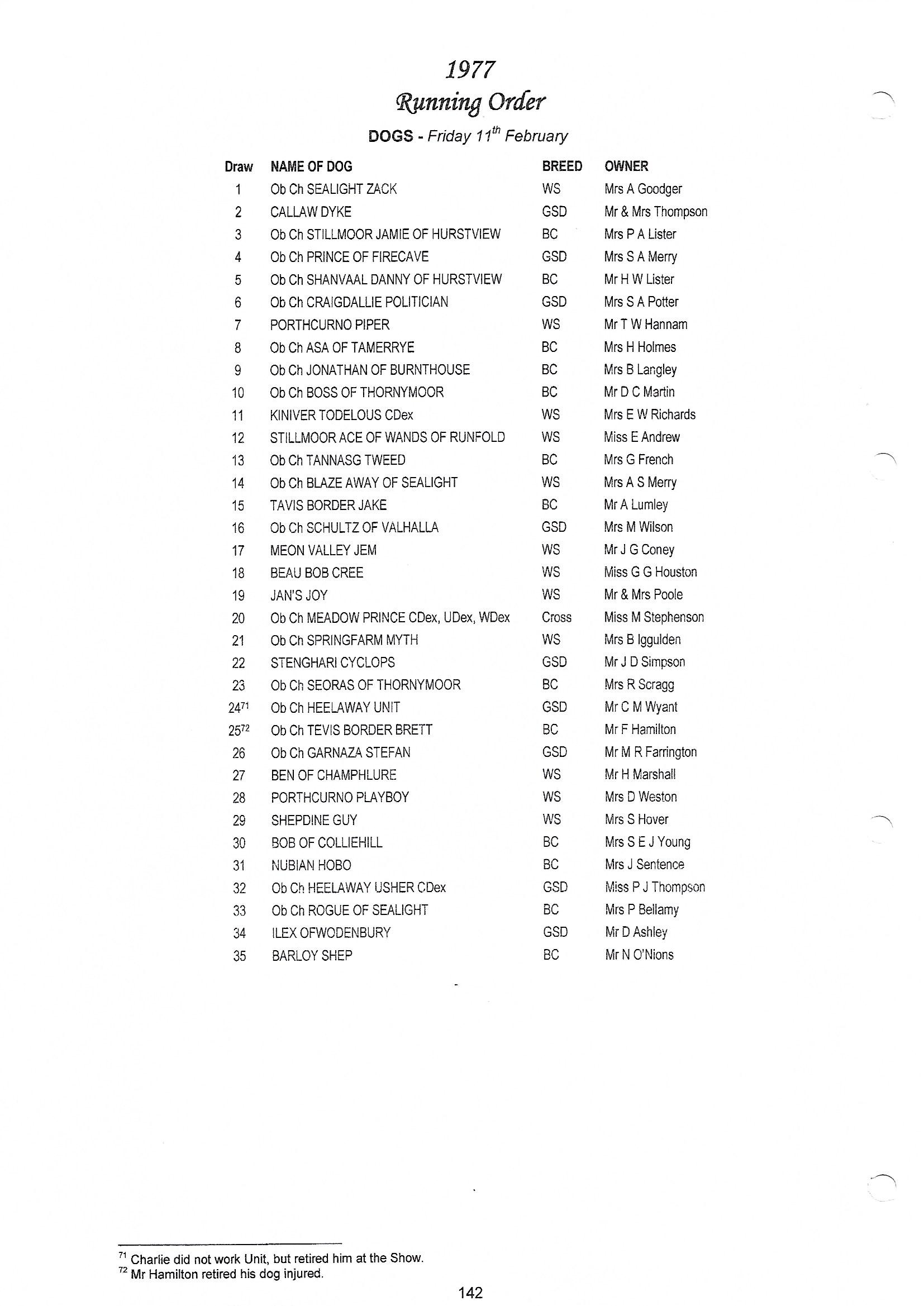 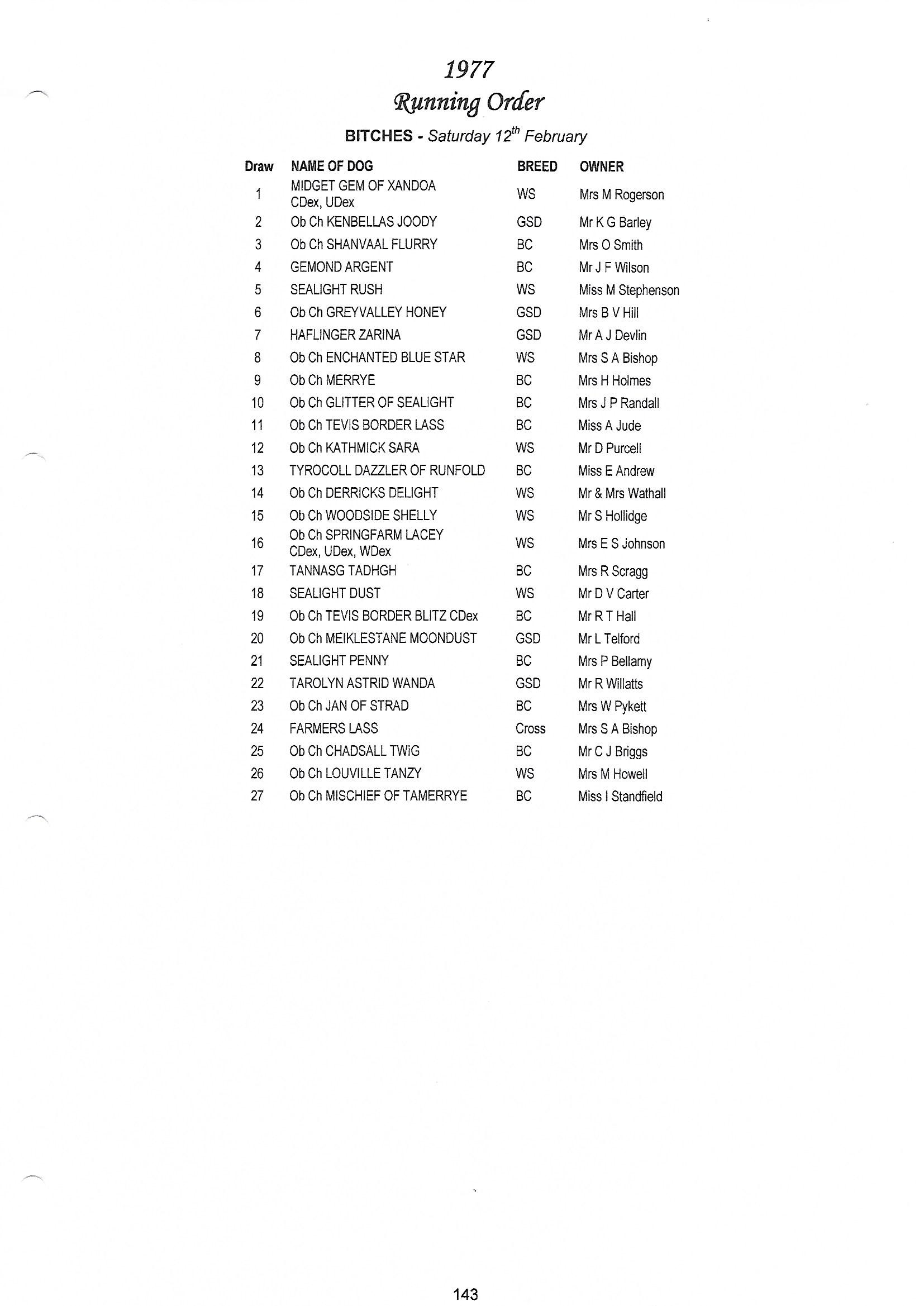 1978 – Judge:  Mr John SealDog:  Ob Ch Flete Of Tamerrye – BC – Mrs J E Naylor
Bitch:  Lowella Of Great Meadows Cdex, Udex, Wdex – WSD – Mrs Karina A Smith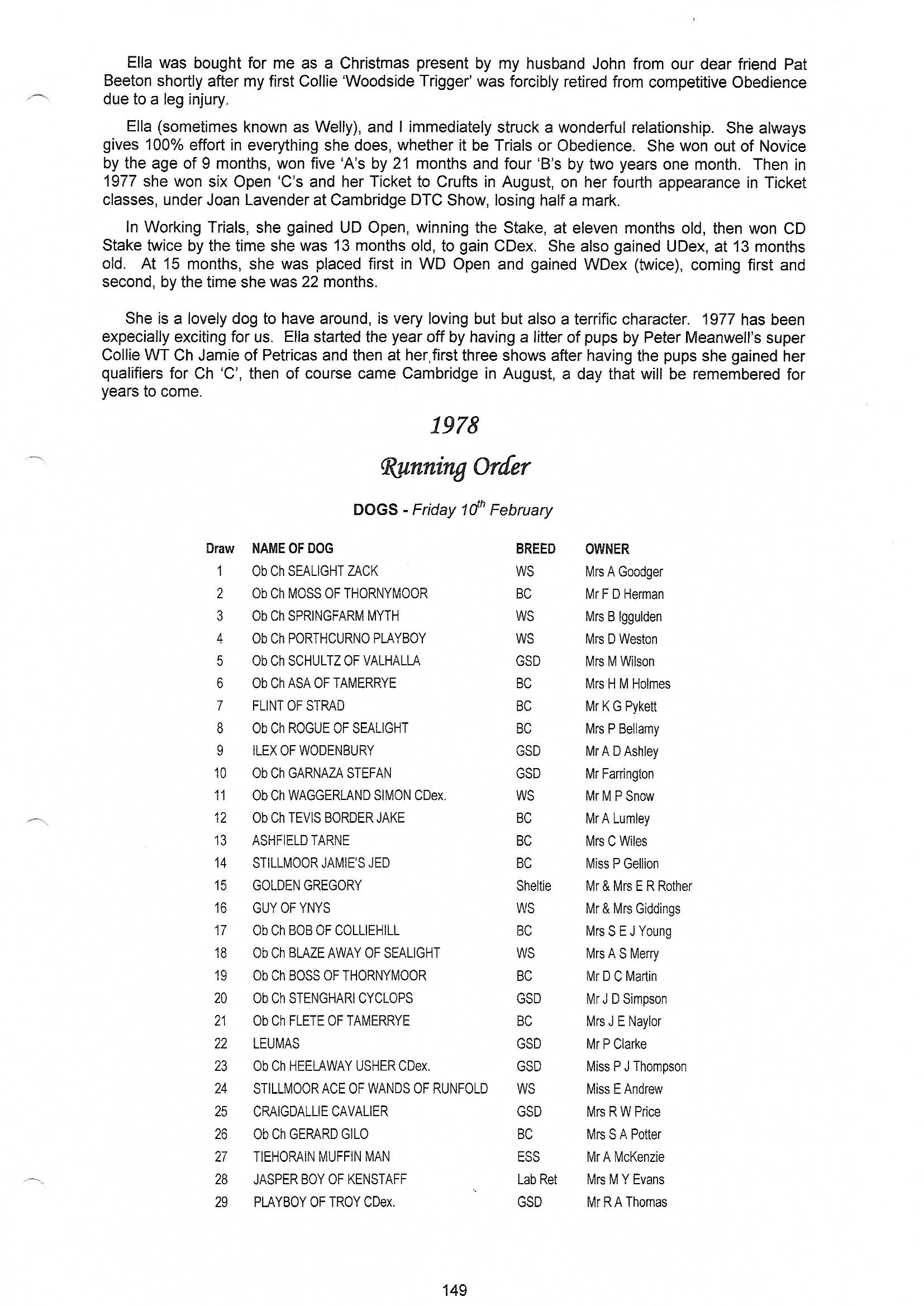 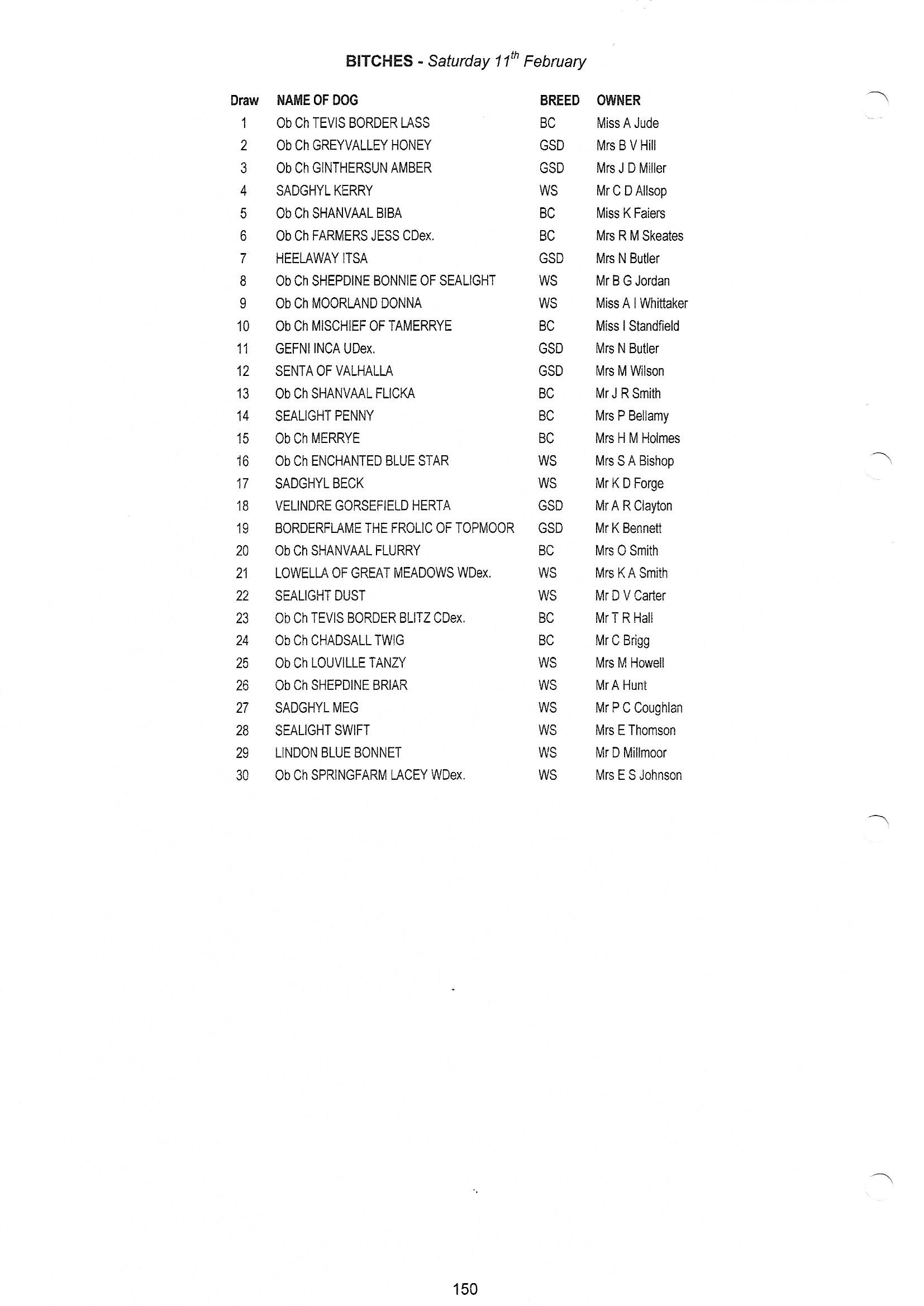 Compiled by Shirley Budgen 2018 
Running Orders from Jane Ellens ‘Crufts Obedience Championships’1979 Moved to Earls Court, London